Nowe BMW X1.
Spis treści.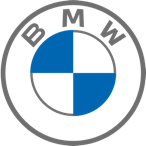 	Oferta modeli na początku sprzedaży. 	 2	Koncepcja pojazdu.
	Podstawowa seria BMW X – i radość z jazdy z napędem elektrycznym. 	 5	Wygląd zewnętrzny.
	Atletyczne proporcje, zdecydowane linie. 	 11	Wnętrze i wyposażenie.
	Zróżnicowane funkcje w nowoczesnej atmosferze premium. 	 15	Napęd i technologia ładowania.
	Konsekwentna elektryfikacja: pierwsze w pełni elektryczne BMW iX1, dwa modele hybrydowe plug-in oraz 48-woltowa technologia mild hybrid. 	 19	Układ jezdny i wrażenia z jazdy.
	Sportowy, uniwersalny samochód na co dzień i na każdą przygodę. 	 27	Systemy wspomagające kierowcę.
	Najnowocześniejsze technologie zapewniające komfort i bezpieczeństwo. 	 31	System wskazań i obsługi oraz łączność.
	Nowy system operacyjny BMW 8 oraz innowacyjne usługi cyfrowe. 	 35	BMW Charging.
	Wygodne i elastyczne ładowanie – standard w BMW iX1 oraz w hybrydowych modelach plug-in BMW X1. 	 42	Zrównoważony produkt i produkcja.
	Odpowiedzialne pozyskiwanie surowców, produkcja neutralna pod względem emisji CO2, najnowocześniejsza technologia BMW eDrive. 	 43Nowe BMW X1.
Oferta modeli na początku sprzedaży.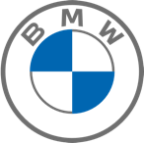 BMW iX1 xDrive30 (przewidywana dostępność od listopada 2022 r.):Technologia BMW eDrive piątej generacji, po jednym silniku elektrycznym na przedniej i tylnej osi, elektryczny napęd na wszystkie koła BMW xDrive, moc: 230 kW (313 KM) przy 4300–15200 obr/min (z chwilową funkcją boost), maks. systemowy moment obrotowy: 494 Nm przy 0–4300 obr/min, przyspieszenie [0–100 km/h]: 5,7 s, prędkość maksymalna: 180 km/h, zużycie energii w cyklu mieszanym: 18,4–17,3 kWh/100 km, zasięg: 413–438 kmBMW X1 xDrive25e (przewidywana dostępność od listopada 2022 r.):Trzycylindrowy silnik benzynowy, układ hybrydowy plug-in z wysoce zintegrowanym napędem elektrycznym i litowo-jonowym akumulatorem wysokonapięciowym piątej generacji, 7-biegowa skrzynia Steptronic z podwójnym sprzęgłem, BMW xDrive
Łączny napęd:
Moc systemowa: 180 kW (245 KM), systemowy moment obrotowy: 477 Nm*
Silnik spalinowy:
Pojemność: 1499 cm3, moc znamionowa: 100 kW (136 KM) przy 4000–6500 obr/min, znamionowy moment obrotowy: 230 Nm przy 1500–4000 obr/min
Silnik elektryczny:
Moc znamionowa: 80 kW (109 KM), znamionowy moment obrotowy: 247 Nm
Osiągi / zużycie paliwa / emisje:
Przyspieszenie [0–100 km/h]: 6,8 s, prędkość maksymalna: 190 km/h, prędkość maksymalna w trybie elektrycznym: 140 km/h, zasięg w trybie elektrycznym: 78–89 km, zużycie paliwa w cyklu mieszanym: 1,1–0,8 l/100 km, zużycie energii w cyklu mieszanym: 18,2–16,4 kWh/100 km, emisja CO2 z paliwa w cyklu mieszanym: 24–17 g/km, norma emisji spalin: Euro 6dBMW X1 xDrive30e (przewidywana dostępność od listopada 2022 r.):Trzycylindrowy silnik benzynowy, układ hybrydowy plug-in z wysoce zintegrowanym napędem elektrycznym i litowo-jonowym akumulatorem wysokonapięciowym piątej generacji, 7-biegowa skrzynia Steptronic z podwójnym sprzęgłem, BMW xDrive

Łączny napęd:
Moc systemowa: 240 kW (326 KM), systemowy moment obrotowy: 477 Nm*
Silnik spalinowy:
Pojemność: 1499 cm3, moc znamionowa: 110 kW (150 KM) przy 4000–6500 obr/min, znamionowy moment obrotowy: 230 Nm przy 1500–4400 obr/min
Silnik elektryczny:
Moc znamionowa: 130 kW (177 KM), znamionowy moment obrotowy: 247 Nm
Osiągi / zużycie paliwa / emisje:
Przyspieszenie [0–100 km/h]: 5,7 s, prędkość maksymalna: 205 km/h, prędkość maksymalna w trybie elektrycznym: 140 km/h, zasięg w trybie elektrycznym: 78–89 km, zużycie paliwa w cyklu mieszanym: 1,1–0,8 l/100 km, zużycie energii w cyklu mieszanym: 18,2–16,4 kWh/100 km, emisja CO2 z paliwa w cyklu mieszanym: 24–17 g/km, norma emisji spalin: Euro 6dBMW X1 sDrive18i:Trzycylindrowy silnik benzynowy, 7-biegowa skrzynia Steptronic z podwójnym sprzęgłem, pojemność: 1499 cm3, moc: 100 kW (136 KM) przy 4400–6500 obr/min, maks. moment obrotowy: 230 Nm przy 1500–4000 obr/min, przyspieszenie [0–100 km/h]: 9,2 s, prędkość maksymalna: 208 km/h, zużycie paliwa: 7,0–6,3 l/100 km, emisja CO2 w cyklu mieszanym: 58–143 g/km, norma emisji spalin: Euro 6dBMW X1 xDrive23i:Czterocylindrowy silnik benzynowy, 48-woltowa technologia mild hybrid, 7-biegowa skrzynia Steptronic z podwójnym sprzęgłem, napęd na wszystkie koła BMW xDrive
Łączny napęd:
Moc: 160 kW (218 KM), moment obrotowy: 360 Nm*
Silnik BMW TwinPower Turbo:
Pojemność: 1998 cm3, moc znamionowa: 50 kW (204 KM) przy 5000–6500 obr/min, znamionowy moment obrotowy: 320 Nm przy 1500–4000 obr/min
Silnik elektryczny:
Moc znamionowa: 14 kW (19 KM), znamionowy moment obrotowy: 55 Nm
Osiągi / zużycie paliwa / emisje:
Przyspieszenie [0–100 km/h]: 7,1 s, prędkość maksymalna: 233 km/h, zużycie paliwa w cyklu mieszanym: 7,2–6,5 l/100 km, emisja CO2 w cyklu mieszanym: 162–146 g/km, norma emisji spalin: Euro 6dBMW X1 sDrive18d:Czterocylindrowy silnik wysokoprężny, 7-biegowa skrzynia Steptronic z podwójnym sprzęgłem, pojemność: 1995 cm3, moc: 110 kW (150 KM) przy 3750–4000 obr/min, maks. moment obrotowy: 360 Nm przy 1500–2500 obr/min, przyspieszenie [0–100 km/h]: 8,9 s, prędkość maksymalna: 210 km/h, zużycie paliwa w cyklu mieszanym: 5,5–4,9 l/100 km, emisja CO2 w cyklu mieszanym: 144–129 g/km, norma emisji spalin: Euro 6dBMW X1 xDrive23d:Czterocylindrowy silnik wysokoprężny, 48-woltowa technologia mild hybrid, 7-biegowa skrzynia Steptronic z podwójnym sprzęgłem, napęd na wszystkie koła BMW xDrive
Łączny napęd:
Moc: 155 kW (211 KM), moment obrotowy: 400 Nm*
Silnik BMW TwinPower Turbo:
Pojemność: 1995 cm3, moc znamionowa: 145 kW (197 KM) przy 4000 obr/min, znamionowy moment obrotowy: 400 Nm przy 1500–2750 obr/min
Silnik elektryczny:
Moc znamionowa: 14 kW (19 KM), znamionowy moment obrotowy: 55 Nm
Osiągi / zużycie paliwa / emisje:
Przyspieszenie [0–100 km/h]: 7,4 s, prędkość maksymalna: 225 km/h, zużycie paliwa w cyklu mieszanym: 5,3–4,8 l/100 km, emisja CO2 w cyklu mieszanym: 140–125 g/km, norma emisji spalin: Euro 6d* Z silnika spalinowego (podana wartość znamionowa) oraz silnika elektrycznego (maksymalnie podana wartość znamionowa).Wszystkie osiągi, wartości zużycia paliwa i emisji spalin to dane tymczasowe.Wszystkie opisane warianty modeli, zakresy wyposażenia, dane techniczne, wartości zużycia i emisji dotyczą oferty na rynku niemieckim. Podane wymiary dotyczą pojazdów z wyposażeniem standardowym oferowanym w Niemczech i zależnie od wybranego rozmiaru kół, opon oraz wyposażenia dodatkowego mogą się różnić.Wartości zużycia paliwa, emisji CO2, zużycia energii elektrycznej i zasięgu w trybie elektrycznym są ustalane zgodnie z procedurą pomiarową określoną w rozporządzeniu (WE) 715/2007 w jego aktualnie obowiązującym brzmieniu. Podane wartości dotyczą pojazdów z wyposażeniem standardowym oferowanym w Niemczech, a podane zakresy uwzględniają różnice wynikające z wybranego rozmiaru kół i opon oraz wyposażenia dodatkowego.Wszystkie wartości zostały już ustalone zgodnie z nowym cyklem testowym WLTP. Podatki i inne opłaty samochodowe uwzględniające (również) emisję CO2 oraz ewentualne bonifikaty obliczane są na podstawie wartości WLTP. Więcej informacji o procedurze pomiarowej WLTP można znaleźć na stronie www.bmw.com/wltp.Więcej informacji na temat oficjalnego zużycia paliwa oraz oficjalnej emisji CO2 nowych samochodów osobowych uzyskać można we wszystkich salonach sprzedaży BMW.Koncepcja pojazdu.
Podstawowa seria BMW X – i radość z jazdy z napędem elektrycznym.Nowe BMW X1 charakteryzuje spontaniczna radość z jazdy i nowoczesna wszechstronność. Dzięki odświeżonej stylistyce, konsekwentnej elektryfikacji i zaawansowanym funkcjom łączności wprowadza popularną koncepcję Sports Activity Vehicle (SAV) segmentu kompaktowego premium w przyszłość, którą cechuje zrównoważony rozwój i cyfryzacja. Znacznie bogatsze wyposażenie standardowe, komfort wnętrza i doskonała atmosfera w kabinie, nowy system operacyjny BMW 8, zakrzywiony wyświetlacz BMW oraz szeroka gama systemów automatyzacji jazdy i parkowania podkreślają wyjątkową pozycję nowego BMW X1 pośród konkurencji.Pierwsze BMW X1 dało w 2009 r. początek nowej kategorii pojazdów w segmencie premium. Od tego czasu ten kompaktowy SAV stanowi atrakcyjny podstawowy model BMW X. Dzięki solidnej charakterystyce i wszechstronnej funkcjonalności BMW X1 daje autentyczne poczucie wolności i niezależności w codziennej jeździe i w podróży. O jego ogromnej popularności świadczy dotychczasowa sprzedaż na całym świecie wynosząca ok. 1,9 miliona egzemplarzy.Znaczący impuls dla rozwoju elektromobilności.W swojej trzeciej generacji BMW X1 oferuje również opcję elektromobilności w stylu marki BMW i skierowaną do szerokich grup docelowych. BMW iX1 xDrive30 (zużycie energii w cyklu mieszanym: 18,4–17,3 kWh/100 km; emisja CO2: 0 g/km; prognoza na podstawie dotychczasowego stanu rozwoju pojazdu) dostępne już na początku sprzedaży nowej generacji jest pierwszym kompaktowym modelem premium BMW Group z napędem elektrycznym opartym na elastycznej konstrukcji pojazdu.Oferta ta stanowi ważny impuls dla rozwoju elektromobilności tak ważny w strategii firmy. Do końca 2025 roku BMW Group zamierza mieć na drogach ponad dwa miliony pojazdów z napędem w pełni elektrycznym. Już w 2030 r. co drugi pojazd BMW Group sprzedawany na świecie ma mieć napęd stricte elektryczny.Sprzedaż nowego BMW X1 rozpocznie się w lipcu 2022 r. Na początku sprzedaży dostępne będą dwa silniki benzynowe i dwa silniki wysokoprężne. Niedługo po nich pojawią się kolejne modele z silnikami benzynowymi i wysokoprężnymi. Równolegle z nimi na drogi wyjedzie BMW iX1 xDrive30 oraz dwa modele hybrydowe plug-in.Wszystkie warianty modelowe nowego BMW X1 produkowane będą w zakładach BMW Group w Ratyzbonie. Była tam już produkowana poprzednia generacja, w tym model hybrydowy plug-in. Na jednej linii produkcyjnej będą po raz pierwszy montowane modele z silnikami spalinowymi, napędem hybrydowym plug-in oraz z w pełni elektrycznym. Daje to możliwość elastycznego reagowania w dowolnym momencie na popyt klientów. W zakładach w Ratyzbonie produkowane będą również akumulatory wysokonapięciowe do BMW iX1 xDrive30. Akumulatory wysokonapięciowe stosowane w modelach hybrydowych plug-in, jak również wszystkie inne elementy technologii BMW eDrive piątej generacji, produkowane są w zakładach BMW Group w Dingolfing będących centrum kompetencyjnym firmy w zakresie produkcji komponentów eDrive.W ramach przygotowań do nowej generacji modeli w zakładach w Ratyzbonie opracowano nową technologię transportu i montażu akumulatorów wysokonapięciowych. Ponadto zoptymalizowano logistykę wewnętrzną z wykorzystaniem najnowocześniejszej cyfryzacji. W produkcji karoserii włączenie nowego modelu do procesu produkcyjnego było możliwe w trakcie bieżącej produkcji. Lakiernia w zakładach BMW Group w Ratyzbonie wykorzystuje Zintegrowany Proces Lakierniczy (Integrated Painting Process), który zwiększa wydajność lakierowania karoserii przy jednoczesnym zmniejszeniu zużycia energii.Atletyczny wygląd zewnętrzny, przestronne wnętrze.Dzięki znacznie wyostrzonej stylistyce i większej przestrzeni wnętrza w nowym BMW X1 już na pierwszy rzut oka widać postęp w rozwoju. Nowa edycja bardziej niż kiedykolwiek podkreśla swoją przynależność do modeli BMW X. A to dzięki klarownie i minimalistycznie uformowanym powierzchniom oraz typowym dla X czarnym wykończeniom w dolnej części nadwozia oddającym solidny charakter pojazdu. Prezencję nowego BMW X1 podkreśla również pionowy przód.Wewnątrz nowe BMW X1 oferuje pięć pełnych miejsc oraz duże możliwości transportowe. Zwłaszcza kierowca i pasażer obok mają zauważalnie więcej miejsca na wysokości ramion i łokci. Oparcia tylnych siedzeń są standardowo dzielone i składane w proporcjach 40 : 20 : 40, a w celu zwiększenia komfortu siedzenia można regulować ich nachylenie. Ponadto w modelach z silnikiem spalinowym opcjonalnie dostępna jest przesuwana wzdłużnie tylna kanapa, dzięki której można zwiększyć przestrzeń na nogi na tylnych siedzeniach lub przestrzeń bagażową. Przy wykorzystaniu wszystkich siedzeń pojemność bagażnika w nowym BMW X1 wynosi 540 l, czyli o 35 l więcej niż w poprzednim modelu. Można ją zwiększyć do maksymalnie 1600 l (+ 50 l).Długość większa w porównaniu z poprzednim modelem o 53 mm (4500 mm), szerokość o 24 mm (1845 mm), a wysokość o 44 mm (1642 mm) dały nowemu BMW X1 atletyczne proporcje. Rozstaw osi został zwiększony o 22 mm do 692 mm w porównaniu z poprzednim modelem. Rozstaw kół zwiększył się o 31 mm i wynosi 1592 mm z przodu oraz 1593 mm z tyłu, co zapewnia doskonałe i zwinne prowadzenie nowego BMW X1.BMW Efficient Dynamics: holistyczna koncepcja zrównoważonego rozwoju.Wraz z pakietem technologicznym Efficient Dynamics BMW Group zaprezentowała w 2007 r. koncepcję, która do dziś nie ma sobie równych w branży motoryzacyjnej. Ciągła redukcja zużycia paliwa, a tym samym emisji CO2, połączona została z konsekwentnym wzrostem radości z jazdy. W ramach BMW Efficient Dynamics każdy aspekt rozwoju pojazdu bez wyjątku jest analizowany pod kątem możliwości optymalizacji zrównoważonego rozwoju. Obok układu napędowego dotyczy to w szczególności zarządzania energią, właściwości aerodynamicznych i redukcji masy poprzez inteligentną lekką konstrukcję.Zastosowanie działania w zakresie wydajności zwiększają atrakcyjność gamy modelowej pod względem ekonomii i radości z jazdy. Dzięki temu modele BMW mają niezwykle przyszłościowy charakter premium, który wyraźnie odróżnia je od konkurencji.Większa zwinność i wydajność dzięki inteligentnej lekkiej konstrukcji.Pozytywny wpływ na zwinność nowego BMW X1 oraz jego wydajność ma również lekka konstrukcja elementów karoserii i układu jezdnego. Inteligentny dobór materiałów zmniejsza masę pojazdu i poprawia sztywność i bezpieczeństwo karoserii w przypadku kolizji. Bezpieczna kabina wykonana z formowanych na gorąco gatunków stali i stopów aluminium jest dodatkowo wzmocniona przez zastosowanie stali wielofazowych. W przedniej części BMW iX1 oraz w modelach hybrydowych plug-in dodatkowa płyta wzmacniająca oraz sztywne połączenie z obudową akumulatora wysokonapięciowego pełniącą funkcję elementu nośnego zwiększają sztywność nadwozia. Ponadto model z napędem elektrycznym ma specjalną rozpórkę łączącą kielichy amortyzatorów. Uzyskana w ten sposób większa wytrzymałość na skręcanie wpływa korzystnie na stabilność kierunkową i sprzyja szybkim reakcjom podczas wchodzenia w zakręty.Zastosowanie aluminiowej maski silnika zmniejsza masę przedniej części pojazdu i podnosi jego zwinność. Dalszą redukcję masy dają lekkie belki z tworzywa sztucznego w przednich i tylnych drzwiach. W niektórych modelach lekkie kute obręcze kół zmniejszają również masę nieresorowaną. Zastosowanie elementów stalowych z powłoką cynkowo-magnezową zapewnia optymalną ochronę antykorozyjną.Zintegrowana ogólna koncepcja zapewniająca maksymalną ochronę pasażerów.Kompleksowa koncepcja bezpieczeństwa biernego zapewnia maksymalną ochronę pasażerów w przypadku wszelkiego rodzaju kolizji i uwzględnia wymogi procedur testów zderzeniowych obowiązujących na światowych rynkach motoryzacyjnych, na których oferowane będzie BMW X1. Oprócz niezwykle sztywnej kabiny pasażerskiej i wysoce wytrzymałych struktur nośnych obejmuje ona również zintegrowaną elektronikę bezpieczeństwa, która w zależności od rodzaju i siły zderzenia uruchamia systemy bezpieczeństwa biernego we właściwej kolejności, w optymalnym czasie i z wymaganym efektem.Wyposażenie obejmuje trzypunktowe automatyczne pasy bezpieczeństwa na wszystkich miejscach, poduszki powietrzne przednie, boczne i chroniące głowę. Dla ochrony pasażerów w przypadku zderzenia bocznego, pomiędzy kierowcą a pasażerem obok uruchamiana jest interaktywna poduszka powietrzna. W celu optymalizacji ochrony pieszych nowe BMW X1 wyposażone jest standardowo w aktywną maskę silnika. W przypadku zderzenia z pieszym pirotechniczne aktuatory unoszą maskę silnika, zapewniając większą przestrzeń do deformacji bez kontaktu z twardymi elementami pod maską.Wzmocnione belki przedniego i tylnego zderzaka oraz obudowa o ulepszonej strukturze chronią akumulatory wysokonapięciowe BMW iX1 i modeli hybrydowych plug-in przed siłami działającymi podczas kolizji. Pochłaniające energię zewnętrzne profile podłużne i bardzo sztywne poprzeczce obudowy chronią ogniwa akumulatora przed działaniem siły zderzenia. Bezpieczeństwo komponentów wysokonapięciowych zostało potwierdzone w szeroko zakrojonych testach zderzeniowych i symulacjach. Standardy bezpieczeństwa zdefiniowane przez BMW Group wykraczają daleko poza wymogi prawne. Koncepcja bezpieczeństwa obejmuje również system czujników wykrywających zderzenie, które powodują wyłączenie instalacji wysokonapięciowej. Ponadto odłączniki pirotechniczne oddzielają akumulator wysokonapięciowy od instalacji pokładowej.Najlepsze właściwości aerodynamiczne w tym segmencie.Koncepcja karoserii nowego BMW X1 obejmuje również środki mające na celu optymalizację aerodynamiki, co korzystnie wpływa zarówno na dynamikę jazdy, jak i wydajność. Niższe opory powietrza dzięki zamkniętej atrapie chłodnicy nerkom BMW mają pozytywny wpływ na zużycie energii i zasięg BMW iX1. We wszystkich pozostałych modelach zastosowano aktywne klapy powietrza w atrapie chłodnicy BMW i dolnym wlocie powietrza regulowane w zależności od zapotrzebowania na chłodzenie i od temperatury otoczenia. Zamknięte klapy powietrza nie tylko optymalizują właściwości aerodynamiczne, ale także powodują szybsze nagrzewanie się silnika spalinowego po rozruchu na zimno i dłuższe utrzymywanie ciepła po jego wyłączeniu.Zasłony powietrzne w zewnętrznych częściach przedniego zderzaka, zlicowane klamki, aerodynamiczne lusterka zewnętrzne i obręcze kół ze stopów lekkich, spojler dachowy i boczne deflektory na tylnej szybie, duży dyfuzor w dolnej części tylnego zderzaka oraz niemal całkowicie zabudowana podłoga z precyzyjnie zdefiniowanymi krawędziami natarcia i zintegrowanymi w niewidoczny sposób końcówkami wydechu zapewniają optymalny przepływ powietrza. Podobnie jak w pełni elektryczne BMW iX1, również modele hybrydowe plug-in nowej generacji mają w podwoziu akumulator wysokonapięciowy, którego gładka obudowa ma pozytywny wpływ na opory powietrza. W sumie środki te poprawiają współczynnik oporu powietrza (Cx) w zależności od wariantu modelowego nawet o 0,26 punktu. Pod względem właściwości aerodynamicznych nowe BMW X1 wyznacza nowe standardy w swoim segmencie.Mniejsze są też szumy powodowane przez karoserię i inne elementy. Zoptymalizowana koncepcja uszczelnienia nadwozia w obszarze drzwi i klapy tylnej oraz nowe lusterka zewnętrzne zapewniają wyższy komfort akustyczny w porównaniu z poprzednim modelem. Z kolei zoptymalizowane akustycznie opony zmniejszają odgłosy toczenia. Ponadto ulepszone mocowania silnika i skrzyni biegów zapewniają lepsze tłumienie drgań, co również przyczynia się do wyższego komfortu jazdy. Także uruchamianie i wyłączanie silnika w nowym BMW X1 powoduje znacznie niższe wibracje.Specyficzne dla tego modelu mocowanie i zoptymalizowana obudowa silnika elektrycznego, elektroniki mocy i skrzyni biegów umieszczonych we wspólnej obudowie zwiększają komfort akustyczny BMW iX1 i modeli hybrydowych plug-in. Modele z napędem elektrycznym oraz modele hybrydowe plug-in są również wyposażone w izolowaną akustycznie i podwójnie odizolowaną sprężarkę czynnika chłodniczego.Emocjonujące brzmienie z BMW IconicSounds Electric.Mobilność bez lokalnej emisji spalin w BMW iX1 oraz w modelach hybrydowych plug-in zyskuje dodatkową atrakcyjność dzięki typowemu dla tej marki brzmieniu towarzyszącemu pracy napędu. BMW IconicSounds Electric to brzmienia opracowane w ramach współpracy BMW Group z kompozytorem muzyki filmowej i dwukrotnym laureatem Oscara Hansem Zimmerem. Na życzenie podczas jazdy emitowany może być dźwięk napędu, który charakteryzuje się niezwykle klarowną barwą z elementami „sferycznymi” zapewniający autentyczną reakcję na każdy ruch pedału przyspieszenia. Charakterystyka brzmienia zależy od ustawienia pojazdu wybieranego przyciskiem trybów My Mode. Brzmienie napędu emitowane na zewnątrz przy niskich prędkościach służy jako akustyczna ochrona pieszych, ostrzegając przechodniów o zbliżającym się pojeździe.Wnętrze nowego BMW X1 xDrive23i zapewnia również brzmienia charakterystyczne dla tego modelu. Dźwięk napędu jest przekazywany do wnętrza pojazdu przez głośniki i odpowiada danej sytuacji na drodze i wybranemu trybowi jazdy, dając kierowcy dźwiękową odpowiedź na wykonywane manewry.Wygląd zewnętrzny.
Atletyczne proporcje, zdecydowane linie.W trzeciej generacji stylistyka powierzchni, kontury i szlachetne detale w wyglądzie zewnętrznym bardziej niż kiedykolwiek dotąd podkreślają jego tożsamość BMW X1 jako samochodu typu Sports Activity Vehicle (SAV). Kompaktowy członek rodziny BMW X zyskuje przy tym znacznie na atrakcyjności. A klarowny i zredukowany język stylistyczny wskazuje na dojrzały charakter nowego BMW X1, które wyróżnia się bardziej komfortowym wnętrze, nowoczesną atmosferą premium, zrównoważonym rozwojem i cyfryzacją. Jego wygląd podkreśla spontaniczną radość z jazdy, nowoczesny styl życia i typową dla samochodów SAV wszechstronność w codziennym użytkowaniu oraz dzielność na nieutwardzonym terenie.Alternatywą dla wyposażenia standardowego są modele xLine i M Sport. BMW iX1 ma standardowo akcenty w kolorze niebieskim BMW i wskazujące na ekologiczny napęd.Typowe cechy stylistyczne X sygnalizujące solidność.Zewnętrzne cechy stylistyczne charakterystyczne dla BMW X występują w tym kompaktowym SAV-ie w interpretacji charakterystycznej dla tego modelu. Atletyczne proporcje i monolitycznie powierzchnie tworzą solidny wygląd. Wyraźniej niż w poprzednim modelu nadkola mają tu niemal kwadratowe kontury, a ich przebieg wyznaczają precyzyjne przetłoczenia w blachach. Większa średnica kół również podkreśla stabilną postawę nowego BMW X1 na drodze. Czarne obramowania nadkoli i innych elementów dolnej części nadwozia podkreślają duży prześwit, a mocno wymodelowane powierzchnie nad przednimi kołami podkreślają solidny i mocny wygląd.Typowe cechy stylistyczne X można znaleźć również z przodu i z tyłu nowego modelu. Duża atrapa chłodnicy BMW jest punktem wyjścia dla linii rozchodzących się na zewnątrz w kształcie litery X. Lampy tylne tworzą typowy dla BMW X kształt litery L w szczególnie progresywnej interpretacji.Pionowy przód dający mocniejszą prezencję.Pionowy przód sprawia, że nowe BMW X1 znacznie zyskuje na prezencji. Pośrodku znajduje się duża, niemal kwadratowa atrapa chłodnicy BMW. Ich kontury podkreśla trójwymiarowo uformowane chromowane obramowanie. Masywne listwy grilla są standardowo wykończone w błyszczącym kolorze czarnym. Duże chromowane wstawki w zewnętrznych obszarach dolnego wlotu powietrza podkreślają szlachetny wygląd przodu, a szerokie nadkola wizualnie go poszerzają. Precyzyjnie poprowadzone linie i klarowne, monolityczne powierzchnie pasa przedniego podkreślają nowoczesny charakter i solidną sylwetkę nowego BMW X1.Płaskie reflektory wystają daleko na boki. Nowe BMW X1 jest standardowo wyposażone w diodowe reflektory świateł mijania i drogowych. Nowa interpretacja charakterystycznego układu świateł dzieli reflektory na trzy korpusy świetlne świateł mijania, świateł drogowych i świateł dziennych. Umieszczone po zewnętrznej stronie światła dzienne pełnią również funkcję kierunkowskazów. Chromowane wstawki w charakterystycznym kształcie L podkreślają typowy dla BMW skupiony wygląd reflektorów.Diodowe reflektory adaptacyjne z efektownym efektem świetlnym.Opcjonalnie oferowane są diodowe reflektory adaptacyjne, a ich zakres funkcji obejmuje światła zakrętowe, matrycowe nieoślepiające światła drogowe, światła miejskie, światła autostradowe oraz światła na złą pogodę. Sterowanie światłami drogowymi przy prędkościach powyżej 70 km/h automatycznie dostosowuje się do danej sytuacji na drodze. W tym celu odpowiedni moduł diodowy jest podzielony na 12 segmentów, które mogą być aktywowane i dezaktywowane niezależnie od siebie. Ta funkcja matrycowa pozwala zapobiec oślepianiu innych użytkowników ruchu. Rozsył miejskich świateł mijania zapewnia optymalne oświetlenie bocznych obszarów drogi, a światła autostradowe zwiększają zasięg reflektorów. Dzięki rozsyłowi świateł mijania opracowanemu specjalnie z myślą o trudnej widoczności światła na złą pogodę przejmują funkcję pełnioną dotychczas przez reflektory przeciwmgielne. Dzięki temu możliwe jest uzyskanie szczególnie dużych powierzchni w pasie przednim.W połączeniu z diodowymi reflektorami adaptacyjnymi pulsujące kierunkowskazy zapewniają optymalną widoczność w ruchu drogowym. Pakiet wyposażenia obejmuje również efektowne światła powitalne i pożegnalne w lampach przednich i tylnych włączające się, gdy kierowca zbliża się do samochodu lub po zamknięciu drzwi.Dynamiczna sylwetka, masywny tył.Wyprostowany przód podkreśla też prezencję nowego BMW X1 w widoku bocznym. Precyzyjnie ukształtowane powierzchnie w obszarze nadkoli, drzwi i partii barkowej tworzą ekspresyjną grę światła i cienia. Dynamicznie wznosząca się linia łączy obramowania przednich i tylnych nadkoli. Długa linia dachu przechodzi w spojler sięgający daleko do tyłu. Wraz z linią barkową biegnącą nad ukrytymi w powierzchni drzwi klamkami biegnie ona od przedniego nadkola do lamp tylnych, nadając sylwetce dynamiczny, smukły wygląd. Nowe BMW X1 dostępne jest opcjonalnie z płaskimi relingami dachowymi w kolorze satynowego aluminium lub w błyszczącym kolorze czarnym.Z tyłu nowego BMW X1 mocno wyrzeźbione powierzchnie podkreślają siłę i solidność. Poziome linie, płaska tylna szyba i szerokie nadkola wizualnie poszerzają nadwozie. Chromowane wstawki po bokach oraz efektowny atrapa osłony podwozia w tylnym zderzaku nawiązują stylistycznie do wyglądu przodu. Wszystkie funkcje świetlne działają standardowo w technologii diodowej. Lampy tylne o jednorodnej emisji światła wydają się świecić bezpośrednio z klosza. W połączeniu z diodowymi reflektorami adaptacyjnymi mają bardzo efektowny kształt litery L. Ponadto opcjonalne lampy tylne mają charakterystyczne wzory w częściach wystających na boki.Solidny wygląd, szlachetny charakter: model xLine.Alternatywnie do wyposażenia standardowego nowe BMW X1 oferowane jest jako model xLine oraz M Sport. Cechy stylistyczne modelu xLine podkreślają równie solidny i szlachetny charakter kompaktowego SAV-a, m.in. ekskluzywne 18-calowe obręcze kół ze stopów lekkich, obramowania karoserii w kolorze ciemnoszarym, elementy zewnętrzne BMW Individual w satynowanym aluminium oraz obudowy lusterek zewnętrznych w kolorze srebra lodowcowego.Obramowanie atrapy chłodnicy BMW i przednie powierzchnie listew grilla w modelu xLine wykonane są w perłowym chromi, podobnie jak boczne wstawki oraz przednia i tylna atrapa osłony podwozia. Model xLine jest również wyposażony w aluminiowe listwy progowe, tapicerkę z perforowanego Sensateku, podświetlane listwy wewnętrzne w błyszczącym kolorze czarnym oraz powierzchnie Sensatec w górnej części boczków drzwi i deski rozdzielczej.Klarowne dynamiczne akcenty: model M Sport.Dynamiczny wygląd modelu M Sport charakteryzuje się dużymi bocznymi wlotami powietrza z przodu oraz efektownym zderzakiem tylnym z dyfuzorem. Ponadto nowe BMW X1 w tej wersji wyposażenia ma ekskluzywne 18-calowe obręcze kół M ze stopów lekkich, adaptacyjny układ jezdny M oraz błyszczące elementy zewnętrzne M Shadowline. Wyposażenie wnętrza w wersji M obejmuje fotele sportowe, podsufitkę w kolorze antracytowym oraz kierownicę skórzaną M z łopatkami zmiany biegów.Duży wybór lakierów i obręczy kół ze stopów lekkich.W nowym BMW X1 do wyboru są dwa lakiery niemetalizowane i dziesięć metalizowanych. W nowej generacji oferta obejmuje również po raz pierwszy „mroźny” BMW Individual o matowej, mieniącej się powierzchni, a także szeroką gamę lakierów specjalnych BMW Individual.Wszystkie warianty modelowe nowego BMW X1 wyposażone są standardowo w 17-calowe obręcze kół ze stopów lekkich. 18-calowe obręcze kół ze stopów lekkich wchodzą w skład wyposażenia modelu xLine oraz M Sport, w których dostępne są również obręcze w rozmiarze 19 i – po raz pierwszy w BMW X1 – również 20 cali.Wnętrze i wyposażenie.
Zróżnicowane funkcje w nowoczesnej atmosferze.We wnętrzu nowego BMW X1 postęp związany ze zmianą generacji widać w większej ilości miejsca dla pasażerów i bagażu, większej funkcjonalności, a przede wszystkim w fundamentalnie zmodernizowanej koncepcji systemu wskazań i obsługi. Nowy system obsługi pojazdu BMW iDrive oparty na systemie operacyjnym BMW 8 oferuje zakrzywiony wyświetlacz BMW oraz inteligentnego asystenta osobistego BMW i jest nową interpretacją kokpitu zorientowanego na kierowcę nastawioną na obsługę dotykową i głosową. Konsekwentna cyfryzacja umożliwia znaczne zmniejszenie liczby fizycznych przycisków, pokręteł i przełączników wymaganych do intuicyjnej obsługi. Innowacyjna stylistyka wnętrza stanowi również progresywny akcent w nowoczesnej atmosferze premium, którą charakteryzują wysokiej jakości materiały i precyzyjne wykonanie.Dojrzały charakter premium nowego BMW X1 podkreśla również znacznie rozszerzone w porównaniu z poprzednim modelem wyposażenie standardowe oraz wysokiej jakości opcje, z których część była dotychczas dostępna tylko w wyższych segmentach pojazdów. Do wyposażenia standardowego należy teraz system nawigacyjny, dwustrefowa klimatyzacja automatyczna, liczne nowoczesne systemy wspomagające kierowcę, asystent parkowania z kamerą cofania oraz wiele innych innowacyjnych funkcji cyfrowych, które zwiększają zarówno komfort, jak i typową dla BMW radość z jazdy. Oprócz modelu xLine i M Sport w nowym BMW X1 dostępne są nowo zestawione pakiety wyposażenia umożliwiające ukierunkowaną indywidualizację.Poczucie dużej przestronności, konsekwentna cyfryzacja.Wrażenia z jazdy w nowym BMW X1 charakteryzuje podwyższona pozycja siedzenia, duża i adaptacyjna przestrzeń oraz nowoczesna funkcjonalność. Wnętrze samochodu zostało zaprojektowane z myślą o doskonałej radości z jazdy i wszechstronności. Geometria wnętrza i liczne detale bazują na koncepcji wnętrza BMW iX. Najważniejszymi elementami tej nowej koncepcji jest płaska deska rozdzielcza z umieszczonym na niej zakrzywionym wyświetlaczem BMW, podłokietnik, panel obsługi w podłokietniku, który wygląda niczym zawieszony w powietrzu.Zakrzywiony wyświetlacz BMW z odwróconą lekko w stronę kierowcy bezramkową szklaną powierzchnią stanowi szlachetny i zarazem nowoczesny akcent. Ma on bardzo wyraźne akcenty, które zamykają obszar kokpitu od strony drzwi. Poniżej smukła deska rozdzielcza z dużą poziomą powierzchnią ozdobną podkreśla szerokość wnętrza. Listwy ozdobne dostępne w pięciu wariantach, m.in. nowa wersja z porowatego drewna eukaliptusowego i aluminium Hexacube, umożliwiają indywidualizację wnętrza modelu M Sport. Płaskie kratki wentylacyjne zapewniają bardzo równomierne rozprowadzanie świeżego powietrza we wnętrzu. Boczne kratki są umieszczone w słupkach A. Boczki drzwi charakteryzuje wyrazista i funkcjonalna stylistyka z mocno wyrzeźbioną górną częścią filigranowymi klamkami.W przedniej części konsoli środkowej, tuż pod centralnym nawiewem powietrza, znajdują się dwa uchwyty na napoje i podstawka na smartfon podświetlana z obu stron. Zabezpieczone ruchomym zapięciem telefony komórkowe można przechowywać w pozycji pionowej w polu widzenia kierowcy i pasażera obok i ładować bezprzewodowo.Przestrzeń pod podłokietnikiem można wykorzystać jako schowek. Na panelu obsługi oprócz dźwigni zmiany biegów w nowej, zmniejszonej formie znajdują się przyciski do obsługi funkcji pojazdu. Należą do nich: przycisk Auto Start/Stop, regulator głośności systemu audio oraz przycisk świateł awaryjnych. Ponadto, za pomocą przycisków na panelu obsługi włącza się m.in. hamulec postojowy, tryby My Mode i asystenta parkowania.Nowe fotele zapewniające optymalny komfort.Nowo zaprojektowane fotele w kompaktowym SAV-ie doskonale się prezentują, zapewniają optymalny komfort na długich trasach oraz większą funkcjonalność. Dotyczy to zarówno wersji standardowej, jak i opcjonalnych foteli sportowych, które dodatkowo mają charakterystyczne podparcia ud i ramion, a także możliwość regulacji pochylenia i wysokości siedziska. Oprócz ogrzewania foteli, zarówno standardowych, jak i sportowych, opcjonalnie dostępna jest elektryczna regulacja pozycji wzdłużnej i wysokości oraz nachylenia siedzenia i oparcia z funkcją pamięci. Ponadto w obu wariantach foteli dostępne jest podparcie lędźwiowe z funkcją masażu.Alternatywą dla standardowej tapicerki z tkaniny w kolorze antracytowym jest tapicerka z perforowanego Sensateku i tapicerka ze skóry Vernasca z atrakcyjnym pikowaniem. Oferowane są kolory: czarny, mokka i ostrygowy. Tapicerka Sensatec jest również dostępna w dwukolorowej wersji czerwono-czarnej. Pakiet modelu M Sport obejmuje fotele sportowe w tapicerce z Sensateku i alcantary w kolorze czarnym z kontrastującym stebnowaniem lub opcjonalnie w skórze Vernasca z charakterystycznym pikowaniem w romby.Tylna kanapa nowego BMW X1 oferuje trzy pełnowymiarowe miejsca o znacznie wyższym komforcie niż w poprzednim modelu. W zewnętrznych siedzeniach znajdują się uchwyty ISOFIX do mocowania fotelików dziecięcych. Oparcie tylnej kanapy dzielone w proporcjach 40:20:40 składa się w celu powiększenia przestrzeni bagażowej. Oparcia trzech elementów siedzeń można regulować oddzielnie i w kilku stopniach ich nachylenia, co pozwala zwiększyć komfort siedzenia lub pojemność bagażnika. Aby zapewnić jeszcze większą funkcjonalność, w modelach z silnikiem spalinowym dostępna jest opcjonalnie regulacja wzdłużna tylnej kanapy. Segmenty tylnego rzędu siedzeń dzielonego w proporcjach 60:40 można przesuwać do przodu lub do tyłu o 13 cm – pojedynczo lub razem.W ten sposób można w razie potrzeby zwiększyć pojemność bagażnika z 540 do 1600 l. W elektrycznym BMW iX1 oraz w modelach hybrydowych plug-in przestrzeń bagażowa wynosi od 490 do 1495 l. W wyposażeniu dodatkowym oferowany jest hak holowniczy, który w nowym BMW X1 po raz pierwszy wysuwany i chowany jest elektrycznie. W zależności od modelu dopuszczalna masa przyczepy wynosi do 2000 kg (modele hybrydowe plug-in: 1200 kg, wartość tymczasowa).2-strefowa klimatyzacja automatyczna i system nawigacyjny w wyposażeniu standardowym.2-strefowa klimatyzacja automatyczna jest standardowym wyposażeniem nowego BMW X1, podobnie jak czujnik deszczu z automatyczną aktywacją świateł mijania. Klimatyzacja umożliwia oddzielne ustawienie temperatury po stronie kierowcy i pasażera obok. Można ją obsługiwać głosowo lub za pomocą funkcji dotykowych na wyświetlaczu kontrolnym. Inteligentna obsługa klimatyzacji obejmuje przy odpowiednim wyposażeniu również podgrzewanie foteli i kierownicy. Klimatyzacja automatyczna w BMW iX1 wykorzystuje szczególnie wydajną technologię pompy ciepła. Model elektryczny jest również standardowo wyposażony w klimatyzację postojową, która umożliwia ogrzanie lub schłodzenie wnętrza przed rozpoczęciem jazdy.Wszystkie modele nowego BMW X1 są standardowo wyposażone w interfejs Bluetooth, cztery złącza USB-C i po jednym złączu 12 V na konsoli środkowej i w bagażniku. Zakres funkcji standardowego BMW Live Cockpit Plus należy system nawigacyjny BMW Maps oparty na chmurze oraz system audio z sześcioma głośnikami i wzmacniaczem o mocy 100 W. Opcjonalny system Harman Kardon oferuje 12 głośników i wzmacniacz o mocy 205 W. Głośniki wysokotonowe w boczkach drzwi mają maskownice ze stali nierdzewnej.Szerokie możliwości dostosowania atmosfery premium.Najnowsza wersja standardowej skórzanej kierownicy sportowej ma wysokiej jakości wstawki w perłowym chromie, duże podparcia na kciuki i przyciski wielofunkcyjne. Model M Sport wyposażony jest również w opcjonalną podgrzewaną kierownicę skórzaną M w charakterystycznej trójramiennej stylistyce z łopatkami zmiany biegów. W wyposażeniu dodatkowym dostępne jest ogrzewanie kierownicy.Powierzchnie deski rozdzielczej i górnej części boczków przednich drzwi mogą być opcjonalnie obite Sensatekiem z kontrastującym stebnowaniem. W wyposażeniu dodatkowym dostępny jest również pakiet lusterek. Obejmuje on projekcję światła z lusterek zewnętrznych, funkcję elektrycznego składania lusterek zewnętrznych oraz funkcję automatycznego przyciemniania lusterka wewnętrznego i lusterka zewnętrznego po stronie kierowcy.Standardowe oświetlenie wnętrza oświetla przestrzeń na nogi, klamki i schowki w konsoli środkowej i zawiera też lampki do czytania, światło górne i lampki do wysiadania. Opcjonalne oświetlenie ambientowe zapewnia szczególnie nastrojowe oświetlenie wnętrza. Rozkład, jasność i kolor oświetlenia można skonfigurować w menu iDrive. Zakres funkcji obejmuje również dynamiczne oświetlenie wnętrza, które za pomocą pulsujących sygnałów informuje o przychodzących połączeniach telefonicznych i otwartych drzwiach, gdy silnik jest włączony.Dzięki szklanej powierzchni o wielkości około jednego metra kwadratowego opcjonalny szklany dach panoramiczny oferuje dopływ światła i świeżego powietrza do wnętrza nowego BMW X1. Roleta szklanego dachu ma teraz kilka warstw i podobnie jak szklaną pokrywę obsługuje się ją elektrycznie.Napęd i technologia ładowania.
Konsekwentna elektryfikacja: pierwsze w pełni elektryczne BMW iX1, dwa modele hybrydowe plug-in oraz 48-woltowa technologia mild hybrid.Ofertę napędów nowego BMW X1 charakteryzuje maksymalna różnorodność, najnowocześniejsze silniki i konsekwentna elektryfikacja. Silniki benzynowe i wysokoprężne pochodzą z najnowszej modułowej generacji silników Efficient Dynamics BMW Group. Najnowsza wersja, a tym samym druga generacja 48-woltowej technologii mild hybrid zapewnia wyjątkowo spontaniczne oddawanie mocy i większą wydajność. Oprócz tego radość z jazdy bez lokalnej emisji spalin umożliwia technologia BMW eDrive piątej generacji zastosowana w nowym BMW X1 – zarówno w BMW iX1 z napędem elektrycznym, jak i w hybrydowych modelach plug-in.W momencie wprowadzenia na rynek nowego BMW X1 dostępne będą dwa silniki benzynowe i dwa silniki wysokoprężne BMW TwinPower Turbo. Silniki dostępne będą standardowo z nową 7-stopniową skrzynią dwusprzęgłową Steptronic. Napęd jest przenoszony na drogę za pośrednictwem przedniej osi lub inteligentnego napędu na wszystkie koła BMW xDrive, który jest standardowym wyposażeniem najmocniejszych modeli z silnikami benzynowymi i wysokoprężnymi.BMW iX1: czysta radość z jazdy na napędzie elektrycznym w kompaktowym Sports Activity Vehicle.Niedługo po wprowadzeniu na rynek nowego BMW X1 do oferty dołączy wariant z napędem elektrycznym. BMW iX1 xDrive30 to pierwszy „elektryk” klasy premium w segmencie samochodów kompaktowych premium z napędem na wszystkie koła. Wraz z nim BMW Group konsekwentnie kontynuuje swoją strategię wprowadzania modeli elektrycznych i oferuje atrakcyjną opcję jazdy bez lokalnej emisji spalin szerokiej grupie odbiorców.BMW iX1 xDrive30 jest napędzane przez dwa silniki elektryczne – jeden na przedniej i jeden na tylnej osi. Każdy z nich jest bardzo zintegrowany we wspólnej kompaktowej obudowie z układem elektronicznym i przekładnią. Zintegrowane jednostki napędowe generują wspólnie moc, która – z uwzględnieniem chwilowej funkcji boost – wynosi 230 kW (313 KM). Systemowy moment obrotowy wynosi 494 Nm. Stosunek mocy do masy jednostek napędowych eDrive 5.0 M170SF na osi przedniej i eDrive 5.0 M170SR na osi tylnej wynosi po 1,5 kW/kg. Silniki te tworzą elektryczny napęd na wszystkie koła, który poprzez precyzyjnie skoordynowane współdziałanie obu silników zapewnia spontaniczne przyspieszanie przy zachowaniu doskonałej trakcji, stabilności kierunkowej i stateczności. Przyspieszenie od 0 do 100 km/h wynosi 5,7 s. Prędkość maksymalna to 180 km/h.BMW eDrive piątej generacji obejmuje również technologię ładowania oraz akumulator wysokonapięciowy umieszczony płasko w podłodze, który zapewnia pojemność energetyczną 64,7 kWh. Duża gęstość energii akumulatora wysokonapięciowego wynosząca 152 Wh/kg w stosunku do masy lub 199 Wh/l w stosunku do objętości, oraz wydajność napędu, którego zużycie energii w cyklu mieszanym wynosi 18,4–17,3 kWh na 100 km, umożliwiają zasięg od 413 do 438 km.Jednostka Combined Charging Unit BMW iX1 xDrive30 umożliwia szybkie ładowanie trójfazowym prądem stałym o mocy do 11 kW. Opcjonalnie możliwe jest ładowanie prądem przemiennym z mocą do 22 kW. Pozwala to naładować akumulatory wysokonapięciowe od 0 do 100 procent pojemności standardowo w 6,5 godziny, a opcjonalnie w 3:45 godziny. Prąd stały może być ładowany z mocą do 130 kW, dzięki czemu w ciągu 29 minut można zwiększyć rezerwę energii akumulatora wysokonapięciowego z 10 do 80 procent. W tym zakresie naładowania stacja ładowania wysokiej mocy może w ciągu zaledwie dziesięciu minut dostarczyć energii wystarczającej do tego, aby zwiększyć zasięg o 120 km. (Wszystkie dane dotyczące mocy, osiągów, mocy i czasów ładowania, zużycia energii i zasięgu BMW iX1 xDrive30 są prognozami opartymi na aktualnym stanie rozwoju pojazdu).Combined Charging Unit i zoptymalizowane oprogramowanie ładowania.Jednostka Combined Charging Unit w BMW iX1 łączy w jednym urządzeniu funkcje przetwornicy napięcia, elektroniki ładowania, dystrybucji prądu oraz zarządzania napędem, funkcjami wysokiego napięcia i ładowania. Wysoce zintegrowany układ sterowania zapewnia wydajne i precyzyjnie sterowane dostarczanie energii do napędu elektrycznego oraz efektywne i szybkie ładowanie akumulatora wysokonapięciowego. Oprogramowanie do ładowania podobnie jak w BMW i7 zostało jeszcze bardziej zoptymalizowane: nowy proces ładowania ma na celu ciągłe zmniejszanie mocy ładowania przy wyższych poziomach naładowania akumulatora wysokonapięciowego, zamiast dotychczasowej „krzywej schodkowej”. To sprawia, że ogólna krzywa ładowania jest pełniejsza, a w rezultacie czas ładowania jest jeszcze krótszy. Dodatkowo nowy proces ładowania reguluje po początkowej, zależnej od temperatury i stałej fazie prądowej, ciągłą charakterystykę napięcia docelowego, która uwzględnia zmienne stanu temperatury, naładowaną pojemność i poziom naładowania na początku ładowania.Optymalna strategia chłodzenia podczas ładowania prądem stałym zapewnia jeszcze większą żywotność akumulatora wysokonapięciowego. „Przechłodzeniu” akumulatora wysokonapięciowego podczas szybkiego ładowania zapobiegają fazy pełnego i częściowego chłodzenia w procesie ładowania BMW iX1. Zapobiega to powstawaniu zbyt niskich temperatur w ogniwach podczas szybkiego ładowania, zwłaszcza w wysokich stanach naładowania, co pozwala skrócić czas ładowania i ograniczyć starzenie się ogniw w akumulatorze. Ponadto po raz pierwszy możliwe jest zapisanie indywidualnych ustawień ładowania dla wielu pojedynczych punktów ładowania. Są one automatycznie przywracane przy następnym podjechaniu do danego punktu ładowania. Ponadto BMW iX1 umożliwia ręczną aktywację wstępnego podgrzewania akumulatora wysokonapięciowego w momencie zbliżania się do stacji ładowania prądu stałego, bez aktywnego prowadzenia do celu.Wydajność dzięki elektryfikacji: 48-woltowa technologia mild hybrid.Elektryfikacja zwiększa wydajność również silników spalinowych nowego BMWX1 xDrive23i oraz nowego BMW X1 xDrive23d osiągnąć wyższą wydajność – sprzyja bardzo sportowemu oddawaniu mocy. Druga generacja 48-woltowej technologii mild hybrid obejmuje silnik elektryczny zintegrowany z 7-biegową skrzynią Steptronic z podwójnym sprzęgłem, który działa jak alternator odwracalny i może zarówno odciążać, jak i wspomagać silnik spalinowy. Jego moc znamionowa wynosi 14 kW (19 KM), a znamionowy moment obrotowy 55 Nm. W zależności od sytuacji działanie silnika elektrycznego jest odczuwalne zarówno podczas ruszania z miejsca, jak i nagłego przyspieszania w postaci szybkiej reakcji na każdy ruch pedału gazu. Ponadto wydajny alternator odwracalny zwiększa również komfort podczas korzystania z funkcji Auto Start/Stop i swobodnego toczenia.Adaptacyjny odzysk energii z inteligentnym sterowaniem.Energia potrzebna do dodatkowego zasilania elektrycznego jest przechowywana w 48-woltowym akumulatorze umieszczonym pod bagażnikiem. Oprócz silnika elektrycznego zasila on poprzez przetwornicę także 12-woltową instalację pojazdu.Akumulator 48 V jest ładowany poprzez adaptacyjny odzysk energii z mocą do 15 kW po zwolnieniu pedału gazu i podczas hamowania. Umożliwia to wydajne odzyskiwanie niewykorzystywanej wcześniej energii hamowania pojazdu. System wykorzystuje dane z systemu nawigacyjnego i czujników systemów wspomagających kierowcę nawet przy wyłączonym prowadzeniu do celu. Umożliwia to na przykład rozpoznawanie rond lub innych pojazdów przed samochodem i dostosowanie hamowania, gdy kierowca zdejmie nogę z pedału przyspieszenia.Również układ napędowy w pełni elektrycznego BMW iX1 dzięki adaptacyjnemu odzyskowi energii zależnemu od sytuacji na drodze i profilu trasy może odzyskiwać energię kinetyczną w trakcie jazdy i przekazywać ją do akumulatora wysokonapięciowego. Maksymalna moc odzysku energii osiągana w trybie jazdy B przy użyciu samego pedału przyspieszenia wynosi 60 kW. Za pomocą pedału hamulca można generować moc odzysku do 120 kW niezależnie od wybranego trybu jazdy.Silniki benzynowe o zoptymalizowanym zużyciu paliwa i emisji spalin.BMWX1 sDrive1 8i oraz BMW X1 xDrive23i napędzają 3- i 4-cylindrowe silniki benzynowe z nowej modułowej generacji rodziny silników BMW Group Efficient Dynamics. Innowacje wpływające przede wszystkim na wydajność oraz emisję spalin obejmują tzw. proces spalania Millera, który skraca czas otwarcia zaworów ssących, przeprojektowanie kanałów wlotowych i komór spalania oraz układ zapłonowy z aktywną cewką i zintegrowaną elektroniką. Nowy podwójny układ wtryskowy optymalizuje przygotowanie mieszanki. Oprócz dotychczasowego wtrysku wysokociśnieniowego, część paliwa trafia teraz do komór spalania poprzez system niskociśnieniowy. Ponadto zwiększono wydajność systemu turbodoładowania i intercoolera.Nowe BMW X1 xDrive23i wyposażone jest w silnik czterocylindrowy o pojemności 2,0 l z technologią mild hybrid oferuje moc 160 kW (218 KM) (do 150 kW / 204 KM przy 5000–6500 obr/min t silnika spalinowego i do 14 kW / 19 KM ze zintegrowanego silnika elektrycznego) oraz maksymalny moment obrotowy 360 Nm (silnik spalinowy do 320 Nm przy 1500–4000 obr/min, silnik elektryczny do 55 Nm). Samochód przyspiesza od 0 do 100 km/h w 7,1 s. Dynamicznej charakterystyce mocy towarzyszy zużycie paliwa w cyklu mieszanym od 7,2 do 6,5 l/100 km i emisja CO2 od 162 do 146 g/km.W nowym BMW X1 sDrive18i unowocześniona trzycylindrowa jednostka o pojemności 1,5 l generuje moc 100 kW (136 KM) oraz maksymalny moment obrotowy 230 Nm. Umożliwia przyspieszenie od 0 do 100 km/h w czasie 9,2 s. Wartości zużycia paliwa i emisji CO2 w cyklu mieszanym WLTP wynoszą 7,0–6,3 l/100 km i 158–143 g/km.Silniki wysokoprężne o jeszcze lepszej sprawności.Czterocylindrowe silniki wysokoprężne o pojemności 2,0 l w nowym BMW X1 xDrive23d oraz nowym BMW X1 sDrive1 8d również zostały poddane intensywnej modernizacji. Mają teraz tłoki o zoptymalizowanym współczynniku tarcia z uszlachetnionej stali, grafitową powłokę części wodzących oraz aktywny separator oleju ze sterowanym mapą napędem elektrycznym. Aby obniżyć zużycie paliwa i emisję spalin, zoptymalizowano również wydajność dwustopniowego turbodoładowania, układ wtryskowy Common Rail oraz recyrkulację spalin.W połączeniu z 48-woltową technologią mild hybrid nowe BMW X1 xDrive23d uzyskuje moc 155 kW (211 KM) (do 145 kW / 197 KM przy 4000 obr/min z silnika spalinowego i do 14 kW (19 KM) ze zintegrowanego silnika elektrycznego) oraz maksymalny moment obrotowy 400 Nm (400 Nm przy 1500–2750 obr/min z silnika spalinowego i do 55 Nm z silnika elektrycznego). Nowe BMW X1 xDrive23d przyspiesza od 0 do 100 km/h w czasie 7,4 s. Jego wydajność demonstruje zużycie paliwa w cyklu mieszanym wynoszące 5,4–4,8 l/100 km i emisja CO2 na poziomie 142–125 g/km.Nowe wersja dwulitrowego silnika wysokoprężnego w BMW X1 sDrive18d oferuje moc 110 kW (150 KM), maksymalny moment obrotowy 360 Nm i przyspieszenie od 0 do 100 km/h w 8,9 s. Wartości zużycia paliwa i emisji CO2 w cyklu mieszanym WLTP wynoszą 5,5–4,9 l/100 km i 145–129 g/km.7-stopniowa skrzynia dwusprzęgłowa Steptronic w standardzie.Wszystkie silniki spalinowe dostępne w nowym BMW X1 są oferowane standardowo z 7-stopniową skrzynią Steptronic z podwójnym sprzęgłem. Najnowsza wersja skrzyni automatycznej charakteryzuje się w pełni elektrycznym napędem, większą rozpiętością przełożeń oraz wyższą sprawnością wewnętrzną. Oferuje również strategię zmiany biegów w zależności od profilu trasy i umożliwia teraz korzystanie z funkcji swobodnego toczenia we wszystkich trybach My Mode z wyjątkiem trybu Sport z dźwignią biegów w pozycji S. W modelach wyposażonych w 48-woltową technologię mild hybrid integracja silnika elektrycznego z przekładnią zapewnia bardzo szybkie dostarczanie dodatkowej mocy i wysoką sprawność odzysku energii, co zwiększa wydajność.7-stopniowa sportowa skrzynia dwusprzęgłowa Steptronic umożliwia bardzo szybką i płynną zmianę biegów oraz oferuje wysoki komfort zmiany przełożeń. Łączy ona w jednej obudowie dwie skrzynie biegów, dzięki czemu przed każdą zmianą włączony jest wcześniej właściwy bieg. Po wyłączeniu silnika skrzynia biegów przełącza się teraz automatycznie na położenie P. Czujnik wykrywa zaparkowanie na pochyłości i automatycznie włącza elektryczny hamulec postojowy.Opcjonalne łopatki zmiany biegów przy kierownicy umożliwiają szybką ręczną zmianę przełożeń. W modelu M Sport czterocylindrowe silniki nowego BMW X1 współpracują z 7-biegową skrzynią Steptronic z podwójnym sprzęgłem, która charakteryzuje się wyjątkowo dynamiczną zmianą biegów i może być obsługiwana również łopatkami przy kierownicy. Wyposażenie M Sport obejmuje we wszystkich modelach nowego BMW X1 również funkcję Sport Boost . Gdy tylko kierowca pociągnie lewą łopatkę przy kierownicy przez co najmniej jedną sekundę, wszystkie układy napędowe i jezdne przestawiają się na maksymalnie sportową charakterystykę.Rozszerzenie oferty o dwa modele hybrydowe plug-in.Niedługo po rozpoczęciu sprzedaży gamę modelową nowego BMW X1 uzupełnią dwie wersje hybrydowe plug-in. Również w tym przypadku elementy napędu elektrycznego pochodzą z technologii BMW eDrive piątej generacji. Dzięki temu oferują one znacznie bardziej sportowy charakter oraz większy zasięg, wydajność i moc ładowania w porównaniu z poprzednim modelem. W BMWX1 xDrive30e (zużycie paliwa w cyklu mieszanym: 1,1–0,8 l/100 km; zużycie energii w cyklu mieszanym: 18,2–16,4 kWh/100 km; emisja CO2 w cyklu mieszanym: 24–17 g/km) oraz w BMW X1 xDrive25e (zużycie paliwa w cyklu mieszanym: 1,1–0,8 l/100 km; zużycie energii w cyklu mieszanym: 18,2–16,4 kWh/100 km; emisja CO2 w cyklu mieszanym: 24–17 g/km) wysoce zintegrowany napęd elektryczny napędzający tylne koła jest połączony z trzycylindrowym silnikiem benzynowym napędzającym przednie koła za pośrednictwem 7-biegowej skrzyni Steptronic z podwójnym sprzęgłem.Maksymalna moc wynosi 240 kW (326 KM) (do 110 kW / 150 KM z silnika spalinowego i do 130 kW / 177 KM z napędu elektrycznego) w BMW X1 xDrive30e oraz 180 kW (245 KM) (do 100 kW / 136 KM z silnika spalinowego i do 80 kW / 109 KM z silnika elektrycznego) w BMW X1 xDrive25e. Wysokonapięciowe akumulatory litowo-jonowe piątej generacji umieszczone płasko w podłodze pojazdu mają pojemność użytkową 14,2 kWh. Maksymalna moc ładowania została zwiększona z 3,7 kW w poprzednim modelu do 7,4 kW. Dzięki temu akumulator można naładować od 0 do 100% pojemności w niecałe 2,5 godziny. Ładowanie ze zwykłego gniazdka elektrycznego zajmie niecałe osiem godzin. Zasięg w trybie elektrycznym wynosi 78–89 km. (Wszystkie wartości mocy napędu i ładowania, pojemności akumulatora, zużycia paliwa i energii, emisji CO2 i zasięgu elektrycznego są tymczasowe. W pełni elektryczny napęd modeli hybrydowych plug-in przy temperaturach poniżej 10°C jest dostępny dopiero po przejechaniu kilku kilometrów, gdy akumulator osiągnie temperaturę roboczą.)Większy zasięg elektryczny z adaptacyjnym odzyskiem energii.Podobnie jak w modelach z 48-woltową technologią mild hybrid oraz w BMW iX1, adaptacyjny odzysk energii zapewnia dodatkową wydajność również w modelach hybrydowych plug-in. Aby odzyskać jak najwięcej energii kinetycznej po zwolnieniu pedału jazdy i podczas hamowania, funkcja ta uwzględnia również profil trasy na podstawie danych z systemu nawigacyjnego i czujników systemów wspomagających kierowcę.Po zwolnieniu pedału przyspieszenia energia elektryczna z mocą do 50 kW może trafiać z powrotem do akumulatora wysokonapięciowego. W przypadku użycia pedału hamulca moc odzysku energii w modelach hybrydowych plug-in wynosi do 80 kW. Poziom odzysku zależy od wybranego trybu My Mode. Adaptacyjna rekuperacja jest aktywna w trybie PERSONAL i EFFICIENT. W trybie SPORT odzysk energii przebiega w sposób ciągły według stałej charakterystyki.BMW xDrive: doskonała transmisja mocy we wszystkich rodzajach napędu.Niezależnie od rodzaju napędu BMW xDrive dzięki inteligentnie sterowanemu rozdziałowi mocy na wszystkie cztery koła zapewnia maksymalną trakcję, zwinność i stabilność jazdy w każdych warunkach pogodowych i drogowych. W BMW iX1 xDrive30 dwa silniki napędzające przednią i tylną oś generują elektryczny napęd na wszystkie koła. Współpraca obu silników jest optymalizowana przez unikalny w skali światowej sterownikiem kontroli momentu obrotowego napędu zintegrowany z jednostką Combined Charging Unit (CCU). Jego powiązanie z układem kontroli stabilności DSC (dynamiczna kontrola stabilności) oraz specjalna wersja układu ograniczenia poślizgu kół w pobliżu aktuatora (ARB-X) do napędów na wszystkie koła umożliwia rozdział napędu na oba silniki gwarantującego optymalną w danej sytuacji na drodze trakcję, stabilność jazdy, dynamikę i wydajność. Szybkość działania kontroli trakcji BMW jest 10 razy większa niż w przypadku innych systemów dostępnych na rynku i odczuwana jest przez kierowcę jako znacznie bardziej komfortowa.W wielu sytuacjach już sama zmiana rozdziału napędu na silnik przedni i tylny może poprawić trakcję, stabilność jazdy i dynamikę bez konieczności dodatkowych interwencji. Na przykład podczas ruszania z miejsca i przyspieszania napęd dostarczają oba silniki, aby zapewnić optymalną trakcję. Przy umiarkowanym wciskaniu pedału przyspieszenia wraz ze wzrostem prędkości obrotowej coraz większą część napędu przejmuje przedni silnik elektryczny, zwiększając wydajność i zasięg – aż do pełnego przeniesienia napędu na przednie koła przy stałej prędkości. Innowacyjny system kontroli momentu obrotowego napędu natychmiast reaguje na szybkie wciśnięcie pedału przyspieszania oraz na potrzebę optymalizacji trakcji lub stabilności jazdy zarejestrowaną przez sieć DSC, uruchamiając tylny silnik. Z kolei przy dynamicznym pokonywaniu zakrętów zwiększa się udział napędu na tylne koła. Ze względu na mniejszy moment napędowy przednie koła mogą dzięki temu przenosić większe siły boczne.Dane z układu DSC dotyczące prędkości obrotowej kół, kąta skrętu kierownicy, prędkości jazdy, przyspieszenia wzdłużnego i poprzecznego oraz prędkości kątowej wykorzystywane są również do precyzyjnej kontroli współpracy silnika spalinowego i elektrycznego w modelach hybrydowych plug-in. Dzięki temu hybrydowa wersja układu BMW xDrive może zapewnić emocjonujący napęd w każdej sytuacji na drodze. Napęd na wszystkie koła w modelach BMW X1 xDrive23i i BMW X1 xDrive23d jest również na stałe powiązany z systemami regulacji układu jezdnego. Rozdziela on napęd na przednie i tylne koła za przekładni kątowej na przedniej osi i zwanej przystawką odbioru mocy, dwuczęściowego wału kardana oraz mechanizmu różnicowego tylnej osi ze sterowanym elektrohydraulicznie sprzęgłem „hang-on”. W sytuacjach, które nie wymagają napędu na wszystkie koła, napęd trafia wyłącznie na przednie koła. W niekorzystnych warunkach drogowych i w bardzo dynamicznych sytuacjach podczas jazdy sprzęgło „hang-on” w ułamku sekundy przenosi moment obrotowy na tylne koła, zapewniając zauważalny wzrost przyczepności, stabilności jazdy i typowej dla BMW sportowej charakterystyki.Układ jezdny i wrażenia z jazdy.
Sportowy, uniwersalny samochód na co dzień i na każdą przygodę.Napęd i układ jezdny nowego BMW X1 stwarza idealne warunki dla spontanicznej jazdy i doskonałej wszechstronności. Dzięki sportowemu, zwinnemu prowadzeniu w codziennej jeździe, dzielności na nieutwardzonym terenie i doskonałemu komfortowi na długich dystansach kompaktowy Sports Activity Vehicle oferuje zrównoważone, spójne w każdej sytuacji właściwości jezdne.Warunki ku temu stwarza lekka i sztywna konstrukcja karoserii, jak również znaczne zwiększenie rozstawu osi i kół w porównaniu z poprzednim modelem. Podczas opracowywania i dostrajania osi, układu kierowniczego, jezdnego i amortyzacji, a także w integracji wszystkich systemów napędu i układu jezdnego szczególną uwagę zwrócono na zapewnienie typowych dla BMW właściwości jezdnych we wszystkich modelach nowego BMW X1. Niezależnie od rodzaju napędu i związanego z nim wyważenia masy samochody te charakteryzują się wyjątkowo sportowym prowadzeniem precyzyjnie kontrolowanym nawet w trudnych sytuacjach. Wszystkie modele są standardowo wyposażone w ograniczenie poślizgu kół w pobliżu aktuatora optymalizujące trakcję i stabilność jazdy. Inne nowości to zintegrowany układ hamulcowy oraz amortyzacja z tłumieniem zależnym od skoku w opcjonalnym adaptacyjnym układzie jezdnym M.Oś przednia i tylna z nowo opracowanymi komponentami.Konstrukcja osi przedniej i tylnej została przejęta z poprzednika nowego BMW X1. Równocześnie wszystkie elementy jednoprzegubowej osi przedniej zaprojektowano niemal całkowicie od nowa. Nowy kinematyka osi i zwiększona sztywność sprzyjają zwinnemu wchodzeniu w zakręty i wyczuciu układu kierowniczego, który w dużej mierze pozostaje wolny od wpływu napędu. Wykonane teraz z aluminium mocowania tulei hydrodynamicznych zmniejszają masę pojazdu o około trzy kilogramy. Nowa geometria osi skrętnej zwiększyła odległość wyprzedzenia sworznia zwrotnicy w porównaniu z poprzednim modelem o ok. 15 procent, co korzystnie wpływa zarówno na reakcję układu kierowniczego, jak i na stabilność jazdy na wprost.Zastosowana we wszystkich wariantach modułowa, trójwahaczowa oś tylna tworzy również idealne warunki do sportowej jazdy. Jej specyficzna dla tego modelu konstrukcja charakteryzuje się szczególnie wysoką sztywnością, jest połączona ze sztywno zamocowaną ramą zawieszenia tylnego i umożliwia precyzyjne prowadzenie kół nawet przy dużych przyspieszeniach poprzecznych. Rozdzielenie sprężyn i amortyzatorów zmniejsza wymaganą przestrzeń montażową, co daje dodatkową przestrzeń dla pasażerów z tyłu i bagażu. Zastosowanie na obu osiach łożysk stabilizatorów z wysokim naprężeniem wstępnym nie tylko zmniejsza przechyły boczne, ale też zwiększa precyzję kierowania przy szybkim pokonywaniu zakrętów. Nowe łożyska kół zoptymalizowane zarówno pod kątem tarcia, jak i masy, przyczyniają się do wyższej wydajności nowego BMW X1.Elastyczna konstrukcja ramy zawieszenia tylnego umożliwia w nowym BMW X1 stosowanie różnych form napędu. Rama zawieszenia tylnego BMW iX1 xDrive30 oraz modeli hybrydowych plug-in ma specjalne mocowanie do elektrycznej jednostki napędowej na tylnej osi. W modelach z napędem elektrycznym uwzględniono również dodatkowe mocowanie akumulatora wysokonapięciowego.Również układy zawieszenia i amortyzacji nowego BMW X1 zostały gruntownie zmodernizowane w celu podniesienia komfortu jazdy na długich dystansach. Na przedniej osi po raz pierwszy zastosowano dodatkowe tłumienie zależne od skoku. Jest ono generowane przez dodatkową tuleję na amortyzatorze i redukuje ruchy karoserii podczas pokonywania niewielkich nierówności oraz zapewnia stabilne właściwości jezdne na zakrętach.Adaptacyjny układ jezdny M z tłumieniem zależnym od częstotliwości, obniżenie zawieszenia o 15 mm i sportowy układ kierowniczy.W wyposażeniu dodatkowym wszystkich wariantów kompaktowego SAV-a, również z napędem hybrydowym plug-in, oferowany jest adaptacyjny układ jezdny M. W BMW iX1 xDrive30 należy on do wyposażenia standardowego. Adaptacyjny układ jezdny M obejmuje sterowane mechanicznie zależnie od częstotliwości amortyzatory zapewniające zarówno zwinność, jak i komfort jazdy na długich dystansach. Skoki ciśnienia w amortyzatorach są łagodzone przez dodatkowe zawory działające po stronie odbicia. Łączy to komfortowe reakcje podczas kompensowania niewielkich nierówności nawierzchni ze sportową charakterystyką amortyzacji w dynamicznych sytuacjach drogowych. Specjalny system amortyzacji wiąże się we wszystkich modelach z obniżeniem zawieszenia o 15 mm.Wszystkie modele są również wyposażone w sportowy układ kierowniczy będący częścią adaptacyjnego układu jezdnego M. Ta wersja elektromechanicznego wspomagania kierownicy charakteryzuje się bardziej bezpośrednim przełożeniem. Podobnie jak w wersji standardowej zawiera również układ Servotronic ze wspomaganiem kierownicy zależnym od prędkości jazdy.Wyjątkowo szybkie i precyzyjne: ograniczenie poślizgu kół w pobliżu aktuatora.Aby zapewnić maksymalną zwinność i stabilność jazdy w wymagających sytuacjach drogowych, nowe BMW X1 wyposażone jest teraz również w ograniczenie poślizgu kół w pobliżu aktuatora. W tym niespotykanym u konkurencji systemie regulacja poślizgu kół zintegrowana jest ze sterownikiem silnika. Eliminuje to długie drogi sygnałów do sterownika układu dynamicznej kontroli stabilności DSC, dzięki czemu reakcje są nawet 10-krotnie szybsze niż w przypadku konwencjonalnych systemów i charakteryzują się wyjątkową precyzją. Tym samym ograniczenie poślizgu kół w pobliżu aktuatora zapewnia optymalną trakcję również na śliskiej nawierzchni, doskonałą stabilność jazdy na wprost podczas dynamicznego przyspieszania oraz wysoką stabilność jazdy na zakrętach. W modelach z napędem na wszystkie koła napęd jest rozdzielany na przednią i tylną oś zależnie od sytuacji.Układ zapewnia również stabilność jazdy podczas intensywnego hamowania za pośrednictwem odzysku energii. Dzięki temu nawet w niekorzystnych warunkach drogowych zapewnia to maksymalne wykorzystanie odzysku energii hamowania przez silniki elektryczne w nowym BMW X1.Oprócz układu zapobiegającego blokowaniu kół (ABS) dynamiczna kontrola stabilności (DSC) oferuje dynamiczną kontrolę trakcji (DTC) i wiele funkcji stabilizujących jazdę, jak również asystenta ruszania z miejsca. Układ Performance Control zwiększa zwinność poprzez adaptacyjny rozdział napędu na przednich kołach. Dla optymalizacji stabilności jazdy przy mocnym hamowaniu na nawierzchni o różnej przyczepności na prawym i lewym kole impuls w układzie kierowniczym wspomaga kierowcę w korekcie kursu. Za pośrednictwem układu dynamicznej kontroli stabilności DSC zrealizowano też funkcję elektromechanicznego hamulca postojowego działającego na tylne koła.Zintegrowany układ hamulcowy optymalizuje właściwości jezdne.Zastosowany w nowym BMW X1 zintegrowany układ hamulcowy zapewnia wyjątkową skuteczność hamowania i doskonałe wyczucie pedału hamulca. Łączy on funkcje uruchamiania hamulca, wzmacniania siły hamowania i regulacji hamowania w jednym kompaktowym module. Wymagane ciśnienie hamowania wytwarza siłownik elektryczny. Zwiększa to dynamikę wytwarzania ciśnienia hamowania i gwarantuje znacznie szybsze i bardziej precyzyjne ingerencje układu dynamicznej kontroli stabilności. Zintegrowany układ hamulcowy dostosowuje siłę hamowania precyzyjnie do poleceń kierowcy, zapewniając mu niezawodne wyczucie pedału. Dzięki zastosowaniu siłownika elektrycznego hamowanie wymuszone przez systemy wspomagające kierowcę zapewnia bardzo krótką drogę hamowania, a tym samym optymalizuje bezpieczeństwo czynne.Układ hamulcowy nowego BMW X1 obejmuje jednotłoczkowe hamulce tarczowe z zaciskami pływającymi na przedniej i tylnej osi. W wyposażeniu standardowym znajduje się również wskaźnik zużycia klocków hamulcowych. W odpowiednim menu systemu obsługi podawane są dokładne informacje o pozostałym czasie pracy klocków hamulcowych.Wszystkie modele nowego BMW X1 wyposażone są standardowo w 17-calowe obręcze kół ze stopów lekkich. Zwiększona do 702 mm średnica opon optymalizuje zarówno komfort jazdy, jak i prezencję pojazdu w widoku bocznym. Modele xLine i M Sport są wyposażone w 18-calowe obręcze kół ze stopów lekkich. W BMW iX1 dostępne są aerodynamiczne obręcze kół ze stopów lekkich, które dzięki mniejszym oporom powietrza zwiększają zasięg. Opcjonalne 19- lub 20-calowe obręcze kół ze stopów lekkich mają szerokość opon większą o 20 milimetrów niż w poprzednim modelu, co sprzyja dynamice jazdy nowego BMW iX1. W połączeniu z adaptacyjnym układem jezdnym M oferowane są również opony High Performance.Nowe BMW X1 jest również standardowo wyposażone wskazanie ciśnienia w oponach, które ostrzega o utracie ciśnienia. Funkcja ta, unikalna na tle konkurencji, umożliwia wykrywanie ubytków ciśnienia w oponach znacznie wcześniej niż poprzez system monitorowania ciśnienia w oponach pojazdu za pomocą opartego na chmurze algorytmu. Jest to możliwe dzięki funkcji diagnostycznej opartej na sztucznej inteligencji (AI) w backendzie BMW. Utrata ciśnienia jest sygnalizowana kierowcy w aplikacji My BMW oraz, w zależności od kraju, za pomocą wiadomości teleserwisowej wraz z zaleceniami dotyczącymi dalszego postępowania. Na podstawie informacji statystycznych i za pomocą sztucznej inteligencji można też przewidzieć zużycie opon pojazdu, co pozwala na prognozę pozostałego okresu eksploatacji opon do momentu osiągnięcia zalecanej minimalnej głębokości bieżnika. Cyfrowa diagnostyka opon, na życzenie, informuje samodzielnie klienta na przykład w przypadku konieczności technicznej. Kontakt ten odbywa się w zależności od kraju w samochodzie za pośrednictwem wiadomości teleserwisowej albo za pośrednictwem poczty elektronicznej, a także poprzez aplikację My BMW.Systemy wspomagające kierowcę.
Najnowocześniejsze technologie zapewniające komfort i bezpieczeństwo.Komfort i bezpieczeństwo jazdy w nowym BMW X1 dodatkowo zwiększają dostępne standardowo lub opcjonalnie systemy wspomagające kierowcę oferowane w znacznie szerszym zakresie niż w poprzednim modelu. Pod względem funkcjonalności i dostępności systemy automatycznej jazdy i parkowania należą do najlepszych na rynku. Wspomagają i odciążają one kierowcę w wielu sytuacjach. Obrazy z kamer oraz dane z czujników ultradźwiękowych i radarowych są wykorzystywane w celu monitorowania otoczenia pojazdu, ostrzegania przed ewentualnymi zagrożeniami, minimalizowania ryzyka wypadków związanych z hamowaniem lub sterowaniem oraz wykonywania automatycznych manewrów parkowania i manewrowania. Za pomocą zdalnej aktualizacji oprogramowania można ulepszać i rozszerzać istniejące funkcje, a także dodawać nowe, takie jak np. asystent kierowania i prowadzenia po pasie ruchu (dostępność zależy od sprzętu zainstalowanego w pojeździe i warunków rynkowych).Najnowsza wersja oferowanego standardowo w nowym BMW X1 ostrzegania przed kolizją czołową z uruchomieniem hamulców w najnowszej wersji z dodatkowym funkcjami pomaga w zapobieganiu wypadkom. Obejmuje ono ostrzeganie przed kolizją, a także ostrzeganie przed pieszymi i rowerzystami z funkcją hamowania i ostrzeganie przed ruchem poprzecznym. Ponadto podczas skręcania w prawo system może ostrzegać przed pieszymi i rowerzystami, którzy z przodu lub tyłu zbliżają się równolegle do ruchu pojazdu. System ostrzegania przed kolizją czołową zapewnia większe bezpieczeństwo także podczas skręcania w lewo. W przypadku zbliżania się pojazdu na pasie ruchu, przez który należy przejechać, kierowca jest ostrzegany za pomocą sygnałów wizualnych i dźwiękowych, a funkcja hamowania w razie potrzeby uniemożliwia skręt.Standardowe wyposażenie obejmuje również regulator prędkości z funkcją hamowania, wskazanie ograniczeń prędkości i zakazów wyprzedzania z funkcją przewidywania, ręcznego asystenta ograniczeń prędkości oraz asystenta omijania. Ostrzeganie przed opuszczeniem pasa ruchu z naprowadzaniem na pas oferowane również w wyposażeniu standardowym bardzo dokładnie analizuje warunki panujące na danym pasie ruchu. Na wyjątkowo wąskich drogach funkcja pomocy w korygowaniu toru jazdy zostaje przerwana, aby w przypadku pojawienia się pojazdu jadącego z naprzeciwka umożliwić komfortową jazdę przy zewnętrznej krawędzi jezdni.Opcjonalny system asystujący kierowcy z nowym ostrzeganiem przy wysiadaniu.Opcjonalny system asystujący kierowcy zawiera ponadto ostrzeganie przy zmianie pasa ruchu, które poprzez aktywny impuls pomaga kierowcy również w powrocie na pierwotny pas. System asystujący kierowcy obejmuje ostrzeganie przed kolizją z tyłu i ostrzeganie przed ruchem poprzecznym z tyłu, które zmniejsza ryzyko kolizji podczas wyjeżdżania tyłem z miejsc o złej widoczności.Kolejną nowością jest ostrzeganie przy wysiadaniu zapewniające dodatkowe bezpieczeństwo podczas postoju. Jeżeli do BMW X1 szybko zbliża się inny pojazd lub rowerzysta i z jednej ze stron pojazdu istnieje ryzyko kolizji, pojawiają się ostrzeżenia. Kierowca lub pasażer z przodu jest ostrzegany o niebezpieczeństwie przez migające diody w lusterkach lub oświetlenie ambientowe. Dodatkowo emitowany jest sygnał dźwiękowy.Zautomatyzowana jazda na poziomie 2.: system asystujący kierowcy Plus.Opcjonalny system asystujący kierowcy plus podnosi komfort i bezpieczeństwo na długich trasach. System oparty na kamerach i radarze obejmuje asystenta kierowania i prowadzenia po pasie ruchu oraz aktywny regulator prędkości z funkcją Stop & Go – obie funkcje działają przy prędkościach do 180 km/h. Korekcyjne interwencje układu kierowniczego pomagają kierowcy w utrzymywaniu kursu na wykrytym przez system pasie ruchu. Oprócz preferowanej prędkości jazdy aktywny regulator prędkości utrzymuje również bezpieczny odstęp od poprzedzających pojazdów i w razie potrzeby wyhamowuje nowe BMW X1 nawet do zatrzymania.Kolejnym elementem automatyzacji jazdy na poziomie 2 zgodnie z normą SAE International (SAE J3016), jest automatyczny asystent ograniczeń prędkości i regulacja według przebiegu trasy działająca przy aktywnej regulacji prędkości. Automatyczny asystent ograniczeń prędkości uwzględnia z wyprzedzeniem ograniczenia prędkości na trasie rejestrowane przez system rozpoznawania znaków drogowych lub na podstawie danych nawigacyjnych. Podczas zbliżania się do zakrętu, ronda, skrzyżowania lub zjazdu regulacja wg przebiegu trasy zmniejsza prędkość w zależności od sytuacji. System dostosowuje również prędkość odpowiednio wcześnie przed dotarciem do obszaru zabudowanego. Gdy tylko dany odcinek trasy zostanie pokonany z odpowiednią prędkością, system ponownie przyspiesza nowe BMW X1 do ustawionej przez kierowcę prędkości lub do maksymalnej dozwolonej prędkości.Kompletny pakiet komfortu i bezpieczeństwa: system asystujący kierowcy Professional.Opcjonalny system asystujący kierowcy Professional oferuje asystenta kierowania i prowadzenia po pasie ruchu oraz aktywny regulator prędkości działający do 210 km/h. Na autostradach asystent kierowania i prowadzenia po pasie ruchu pomaga kierowcy również utrzymać kierunek jazdy w wąskich pasażach. Aktywne prowadzenie nawigacyjne wykrywa zmianę pasa ruchu w kierunku zjazdu z autostrady, co jest konieczne, aby trzymać się wyznaczonej trasy, i przygotowuje ten manewr. System obejmuje również asystent utrzymania pasa ruchu z aktywną ochroną przed kolizją boczną. Podczas korzystania z aktywnego regulatora prędkości w Niemczech dostępne jest również rozpoznawanie sygnalizacji świetlnej.Ponadto zakres funkcji systemu asystującego kierowcy Professional obejmuje ostrzeganie przed drogą z pierwszeństwem przejazdu i jazdą pod prąd, ostrzeganie przed ruchem poprzecznym z przodu, asystenta zatrzymania awaryjnego, a w wybranych krajach europejskich asystenta korytarza ratunkowego. Widok wspomaganej jazdy na zestawie wskaźników daje kierowcy podgląd na aktywowane systemy i ich działanie. Środkowy obszar wskazania na kokpicie jest zarezerwowany dla trójwymiarowego obrazu pojazdu i jego otoczenia.W wyposażeniu standardowym: asystent parkowania, kamera cofania, asystent cofania.Kierowca nowego BMW X1 już w wersji standardowej może liczyć na szerokie wsparcie również przy parkowaniu i manewrowaniu. Funkcja Active Park Distance Control (PDC) z czujnikami z przodu i z tyłu nie tylko ostrzega za pomocą sygnałów wizualnych i akustycznych, ale także poprzez automatyczne hamowanie pomaga uniknąć kolizji z przeszkodami znajdującymi się z przodu, z boku i z tyłu pojazdu. Wyposażenie standardowe obejmuje również kamerę cofania, asystenta cofania, który prowadzi samochód wstecz na dystansie do 50 metrów dokładnie po tej samej linii, jaka została uprzednio pokonana do przodu.Ponadto standardowy asystent parkowania w swojej najnowszej wersji oferuje jeszcze bardziej rozszerzone opcje zastosowania. Wspiera kierowcę podczas wybierania i korzystania z miejsc parkingowych, które znajdują się równolegle lub prostopadle do jezdni. Przy wybieraniu miejsca parkingowego i ustawianiu się podczas parkowania system może orientować się już nie tylko względem innych pojazdów, ale także krawężników. Ponadto system może być wykorzystywany zarówno do parkowania, jak i wyjeżdżania z miejsca parkingowego. Asystent parkowania przejmuje przy tym nie tylko zadania związane z kierowaniem pojazdem, ale także manewry przyspieszania i hamowania oraz wymagane podczas manewrowania zmiany biegów.Perfekcyjną orientację w różnych sytuacjach zapewniają funkcje zawarte w opcjonalnym asystencie parkowania plus. Funkcja Surround View wraz z opcjami Top View, Panorama View i 3D View prezentuje na wyświetlaczu kontrolnym 360-stopniowy obraz pojazdu i jego otoczenia z różnych perspektyw. Oprócz tego funkcja zdalnego widoku 3D umożliwia kierowcy wyświetlanie na smartfonie trójwymiarowego obrazu bezpośredniego otoczenia pojazdu.Oferowany w połączeniu z asystentem parkowania plus rejestrator jazdy BMW wykorzystuje kamery systemów wspomagających kierowcę do rejestrowania obrazów wideo wokół pojazdu, które można następnie odtwarzać w czasie postoju na wyświetlaczu centralnym lub eksportować przez złącze USB. Dzięki temu kierowca może na przykład nagrywać trwające do 60 sekund filmy wideo w wysokiej rozdzielczości z przejazdów przez okolice o spektakularnych widokach lub podczas wartych uwagi manewrów. Włączenie systemu alarmowego aktywuje również zdalny rejestrator kradzieży, który rejestruje obraz wideo z czterech kamer Surround View i informuje kierowcę za pomocą komunikatu w aplikacji My BMW na smartfonie.System wskazań i obsługi oraz łączność.
Nowy system operacyjny BMW 8 oraz innowacyjne usługi cyfrowe.Nowe BMW X1 wyposażone jest standardowo w BMW Live Cockpit Plus, a także w najnowszą generację systemu BMW iDrive. Jest on oparty na systemie operacyjnym BMW 8 i dzięki nowej generacji oprogramowania oraz bardzo wydajnym funkcjom sieciowym i przetwarzania danych wprowadza interakcję między kierowcą a pojazdem w cyfrową przyszłość. Nowe BMW iDrive oferuje znacznie więcej możliwości intuicyjnej, multimodalnej i wygodnej obsługi funkcji nawigacji, inforozrywki i komunikacji pojazdu, a także korzystania z usług cyfrowych.Wrażenia z użytkowania nowego BMW X1 charakteryzują się płynną interakcją między zakrzywionym wyświetlaczem BMW, sterowaniem głosowym, przyciskami wielofunkcyjnymi na kierownicy oraz opcjonalnym wyświetlaczem BMW Head-Up. Z nowym w pełni cyfrowym zestawem ekranów i stale rozszerzanymi możliwościami inteligentnego asystenta osobistego BMW nowy system BMW iDrive jest konsekwentnie ukierunkowany na obsługę dotykową i za pośrednictwem naturalnej mowy. Czynności wykonywane kontrolerem BMW w poprzednim modelu można teraz jeszcze łatwiej i bardziej intuicyjnie wykonywać za pośrednictwem funkcji dotykowej, sterowania głosowego lub przycisków na kierownicy.W pełni cyfrowy zakrzywiony wyświetlacz BMW z nowoczesną grafiką.Głównym elementem systemu wskazań i obsługi w nowym BMW X1 jest standardowy zakrzywiony wyświetlacz BMW. Składa się on z wyświetlacza informacyjnego o przekątnej 10,25 cala za kierownicą oraz wyświetlacza kontrolnego o przekątnej 10,7 cala, które łączą się pod wspólną szklaną powierzchnią wygiętą w stronę kierowcy.Nowoczesny interfejs graficzny oraz struktura menu systemu operacyjnego opierają się na wyglądzie i działaniu znanym ze smartfonów, zapewniając intuicyjną obsługę dotykową. Interfejs użytkownika zachwyca efektownymi kształtami, dynamicznymi efektami świetlnymi, dużą głębią kolorów i nowoczesną kolorystyką. Jego układ graficzny można dostosować do sytuacji na drodze i osobistych preferencji.Scenariusz powitalny: BMW X1 wita kierowcę.Nowo zaprojektowany scenariusz powitalny dostarcza kierowcy fascynujących wrażeń już w momencie zbliżania się do pojazdu. Ultraszerokopasmowa technologia radiowa (UWB) umożliwia precyzyjną komunikację pomiędzy pojazdem a kluczykiem lub kompatybilnym smartfonem.Od odległości trzech metrów rozpoczyna się zautomatyzowana, doskonale zharmonizowana inscenizacja powitalna. Obejmuje ona zaaranżowaną grę świateł lamp zewnętrznych i lampek wewnętrznych wraz z dywanem świetlnym w strefie wsiadania. Przy odległości od około 1,5 m następuje automatyczne odblokowanie drzwi. Podczas wsiadania zakrzywiony wyświetlacz BMW rozpoczyna animację startową i wita kierowcę w spersonalizowanym oknie powitalnym z indywidualnym pozdrowieniem oraz przydatnymi sugestiami i wskazówkami. Ponadto następuje aktywacja profilu BMW ID i sparowanie smartfona.Indywidualne wrażenia z jazdy: tryby My Mode.Nowe tryby My Mode zapewniają spójną koordynację funkcji pojazdu, wskazań i oświetlenia wnętrza. Można je aktywować za pomocą polecenia głosowego lub przycisku na konsoli środkowej, który zastąpił znajdujący się tam w poprzednim modelu przełącznik właściwości jezdnych. W nowym BMW X1 dostępne są standardowo tryby Personal, Sport i Efficient. Opcjonalnie oferowane są również tryby Expressive i Relax. Za ich pomocą można aktywować określone ustawienia napędu i układu kierowniczego, stylu wyświetlania wskaźników na zakrzywionym wyświetlaczu BMW oraz kolorystyki oświetlenia ambientowego.Tryb Personal obejmuje zrównoważone właściwości pojazdu oraz możliwość dostosowania wskazań i oświetlenia wnętrza do indywidualnych preferencji kierowcy. W trybie Sport napęd i układ kierowniczy nastawione są na dynamiczną jazdę. Zredukowane wskazania i czerwone akcenty na wyświetlaczu informacyjnym ułatwiają koncentrację podczas jazdy. Tryb Efficient Mode został stworzony z myślą o zrównoważonej jeździe i dostosowuje pojazd do możliwie najniższego zużycia paliwa. Na wyświetlaczach dominuje uspokajająca niebieska kolorystyka. Tryb Expressive charakteryzują ekspresyjne, kontrastowe kolory i abstrakcyjne wzory na zakrzywionym wyświetlaczu BMW. W trybie Relax nastawionym na dobre samopoczucie i relaks, wizualizacje inspirowane są naturalnymi krajobrazami.Szybki, precyzyjny, praktyczny: system nawigacyjny BMW Maps.Oparty na chmurze system nawigacyjny BMW Maps jest częścią BMW Live Cockpit Plus oferowanego w wyposażeniu standardowym nowego BMW X1. Zapewnia on znaczną lepszą wydajność, wysoką dokładność i uproszczone określanie celu podróży. Nowa generacja systemu nawigacyjnego zapewnia ekstremalnie szybką i dynamiczną kalkulację trasy w oparciu o precyzyjne dane o ruchu drogowym dostarczane w krótkich odstępach w czasie rzeczywistym. W BMW iX1 trasa zoptymalizowana pod kątem możliwości ładowania jest obliczana natychmiast po określeniu celu podróży, jeśli aktualny zasięg nie wystarcza, aby do niego dojechać. Podobnie jak w BMW i7, system potrzebuje na obliczenia zaledwie jednej czwartą poprzedniego czasu.Nowe funkcje przystanków na ładowanie.Do przeglądu trasy dodawane są dodatkowe ważne informacje o przystankach na ładowanie. Obejmują one szacowany stan naładowania w chwili przyjazdu, zalecany czas ładowania oraz kolejne miejsce ładowania w dalszej podróży. Dzięki przetwarzaniu danych na żywo podczas podróży planowane są automatycznie nowe stacje ładowania, jeśli pierwotnie wybrane stacje ładowania nie są już dostępne. Ponadto – o ile są dostępne – oferowane są teraz także alternatywne trasy zoptymalizowane pod kątem możliwości ładowania. W ustawieniach podstawowych system jest skonfigurowany w taki sposób, aby dojechać do miejsca docelowego i postojów na ładowanie przy poziomie naładowania wynoszącym co najmniej 10 procent. W razie potrzeby kierowca może teraz dopasować ten bufor ładowania również w indywidualny sposób. W porównaniu z BMW i4 oraz BMW iX zwiększono komfort ładowania dzięki funkcjom autoryzacji i rozpoczęcia procesu ładowania w aplikacji My BMW.Jeśli wskazówki systemu nawigacyjnego wskazują postój na stacji ładowania prądem stałym, akumulator wysokonapięciowy w BMW iX1 jest podgrzewany podczas jazdy, aby zapewnić jak najbardziej efektywne ładowanie. Przy nieaktywnym prowadzeniu do celu wstępne przygotowanie akumulatora można również włączyć ręcznie.Connected Parking w BMW Maps wspiera kierowcę w poszukiwaniu wolnych miejsc do parkowania w pobliżu celu podróży. Krótko przed przyjazdem na miejsce pojawiają się informacje o najbliższym parkingu oraz propozycje trasy, przy której prawdopodobieństwo znalezienia miejsca parkingowego jest najwyższe. W BMW iX1 i modelach hybrydowych plug-in wyświetlane są również publiczne stacje ładowania w miejscu docelowym.Precyzyjna nawigacja dzięki systemowi Augmented View.Nowy system Augmented View, który może uzupełniać wskazania mapy w opcjonalnym systemie nawigacyjnym BMW Maps, umożliwia bardzo precyzyjną orientację w ruchu drogowym. Wyświetlacz kontrolny pokazuje strumień wideo na żywo z perspektywy kierowcy i wzbogaca go o dodatkowe informacje istotne w danym kontekście. Na przykład w razie niejasnej sytuacji na skrzyżowaniu animowana strzałka na obrazie wideo może pomóc kierowcy w wykonaniu idealnego skrętu zgodnie z zaplanowaną trasą.Naturalny dialog z inteligentnym asystentem osobistym BMW.Dzięki systemowi operacyjnemu BMW 8 także inteligentny asystent osobisty BMW zyskuje dodatkowe funkcje. Naturalnie wypowiadane polecenia umożliwiają teraz m.in. obsługę klimatyzacji, otwieranie bocznych szyb lub opcjonalnego szklanego dachu panoramicznego. Również niektóre funkcje systemów wspomagających kierowcę w nowym BMW X1 można obsługiwać głosowo.Korzystaniu z inteligentnego asystenta osobistego BMW towarzyszą nowe wizualizacje na wyświetlaczu informacyjnym, kontrolnym i opcjonalnym wyświetlaczu Head-Up podkreślające interaktywny charakter systemu. Wyświetlana grafika jest wyświetlana we właściwym miejscu w zależności od aktywnego mówcy, wizualizując w ten sposób „uwagę” systemu podczas wypowiadania poleceń. Istnieje możliwość wyboru jednego z dwóch wariantów wizualizacji.Kamera wewnętrzna umożliwiająca robienie zdjęć i wgląd do wnętrza pojazdu za pośrednictwem aplikacji My BMW.Umieszczona w podsufitce nowa kamera wewnętrzna umożliwia wykonywanie zdjęć podczas jazdy. Jest to świetny sposób na uchwycenie wyjątkowych chwil i dzielenie się nimi z przyjaciółmi i rodziną.Ponadto można korzystać z funkcji zdalnego sterowania w aplikacji My BMW, aby na smartfonie wyświetlać obraz z kamery wewnętrznej, na przykład aby zajrzeć do środka w celu sprawdzenia, czy nie pozostawiono tam bagażu lub innych przedmiotów. Kamera wewnętrzna aktywuje się również w momencie uruchomienia zdalnego rejestratora kradzieży.Indywidualizacja dzięki profilowi BMW ID.W nowym BMW X1 klienci podczas interakcji z nowym BMW iDrive zyskują na większej personalizacji doświadczenia użytkownika dzięki BMW ID. Przy pierwszej rejestracji w pojeździe można bardzo łatwo utworzyć nowy profil BMW ID poprzez zeskanowanie kodu QR na smartfonie. Po założeniu profilu BMW ID w pojazdach z systemem operacyjnym BMW 8 nowo zarejestrowany profil BMW ID jest automatycznie przenoszony do pojazdu, a pojazd jest automatycznie dodawany do aplikacji My BMW. Jeśli użytkownik ma aplikację My BMW, a tym samym profil BMW ID BMW, istniejący profil BMW ID można przenieść do nowego pojazdu z systemem operacyjnym BMW 7 lub 8 poprzez zeskanowanie kodu QR w aplikacji My BMW. Ponadto pojazd z systemem operacyjnym BMW 8 pojawia się teraz automatycznie w aplikacji My BMW, która może obsługiwać do siedmiu użytkowników.Jeśli profil BMW ID jest powiązany z kluczykiem samochodowym, to aktywuje się bezpośrednio po odblokowaniu pojazdu, a na monitorze kontrolnym pojawia się indywidualne powitanie. Widoczne może być też indywidualne zdjęcie profilowe, które można ustawić w aplikacji My BMW. Ponadto automatycznie wczytywane są indywidualne ustawienia pozycji fotela i lusterek zewnętrznych, nawigacji, funkcji wspomagających kierowcę, widoku wskazań, skrótów, ulubionych funkcji i ustawień systemu inforozrywki. W profilu BMW ID zapisane są spersonalizowane sugestie inteligentnego asystenta osobistego BMW, indywidualne hasło wywołania i ustawienia prywatności. Dane osobowe są chronione przed dostępem innych użytkowników pojazdu poprzez powiązanie z kluczykiem lub nadanie kodu PIN. W profilu BMW ID można też bezpiecznie zapisywać i przenosić między pojazdami jeszcze więcej indywidualnych ustawień.Najlepsza łączność z 5G i Personal eSIM.Nowe BMW X1 wkracza w erę 5G. Jeśli klient zdecyduje się na opcjonalną funkcję Personal eSIM, może ona być aktywna równocześnie z kartą SIM pojazdu (DSDA: dual SIM, dual active). Dzięki Personal eSIM klient może wyjątkowo wygodnie korzystać w pojeździe z funkcji komunikacyjnych i sieciowych zawartych w swojej umowie na usługi telefonii komórkowej. Pojazd zmienia się w pewnym sensie w kolejne cyfrowe i zintegrowane w sieci urządzenie końcowe w ekosystemie klienta. Zasięg sieci komórkowej w zakresie odbioru danych i systemu telefonicznego zostaje przy tym znacząco zoptymalizowany przez własny system antenowy pojazdu obsługujący technologię 5G. Za pośrednictwem mobilnego hotspotu można połączyć z Internetem do 10 urządzeń.Personal eSIM nie jest powiązana z pojazdem klienta, lecz z jego profilem BMW ID. Dzięki temu można ją przenosić do innych pojazdów BMW z funkcją Personal eSIM. Po zarejestrowaniu profilu BMW ID karta eSIM zostaje automatycznie skonfigurowana i jest dostępna natychmiast.Dostępność aktywacji Personal eSIM jest stopniowo rozszerzana we współpracy z dostawcami telefonii komórkowej i operatorami sieci i zależy od ogólnych warunków w danym kraju. Klienci w Niemczech, Stanach Zjednoczonych i Japonii będą mieli możliwość aktywacji Personal eSIM za pośrednictwem określonych operatorów sieci już w momencie wprowadzenia na rynek nowego BMW X1. Jeśli klienta wiąże umowa z innym operatorem telefonii komórkowej, alternatywnie do cyfrowej karty SIM można użyć karty Nano SIM w połączeniu z czytnikiem SIM. Więcej informacji można znaleźć na stronie internetowej BMW, w aplikacji My BMW lub u swojego operatora telefonii komórkowej.Możliwość podłączenia smartfona i integracja z usługami innych firm.Wyposażenie standardowe nowego BMW X1 obejmuje również zoptymalizowaną integrację smartfonów za pośrednictwem Apple CarPlay® i Android Auto™. Umożliwia ona korzystanie z wielu usług, takich jak asystent głosowy Siri lub asystent Google, różne aplikacje nawigacyjne, muzyczne serwisy streamingowe czy komunikator WhatsApp.Bezprzewodowa łączność między smartfonem i samochodem za pośrednictwem Wi-Fi umożliwia bezpośrednią integrację aplikacji z systemem wskazań i obsługi w samochodzie. Kierowca widzi wszystkie istotne informacje ze smartfona i aplikacje na wyświetlaczu kontrolnym, a w inteligentnie przetworzonej formie również na wyświetlaczu informacyjnym oraz opcjonalnym wyświetlaczu Head-Up.Aplikacja My BMW: uniwersalny interfejs cyfrowy między kierowcą a pojazdem.Jako uniwersalny interfejs cyfrowy aplikacja My BMW dostarcza informacji o stanie pojazdu w każdym momencie. Poprzez dostęp zdalny umożliwia ona również korzystanie z funkcji, takich jak na przykład lokalizacja pojazdu, blokowanie i odblokowywanie drzwi czy tworzenie obrazu otoczenia pojazdu (zdalny widok 3D). Istnieje również możliwość przesyłania ze smartfona do systemu nawigacyjnego pojazdu między innymi adresów docelowych. Oprócz tego aplikacja My BMW oferuje klientom bezpośrednie połączenie z dealerem BMW i marką BMW za pośrednictwem smartfona. Za jej pomocą można na przykład umawiać się na wizyty w serwisie lub dowiadywać się o nowościach związanych z marką BMW.Właściciele BMW iX1 oraz modeli BMW X1 z napędem hybrydowym plug-in mogą za pośrednictwem aplikacji My BMW również zdalnie sterować ładowaniem akumulatora wysokonapięciowego. Można na przykład wprowadzić preferowaną godzinę wyjazdu, po czym wyświetlany jest stan naładowania akumulatora, jaki powinien zostać osiągnięty w tym czasie. Niezależnie od tego proces ładowania pojazdu podłączonego do sieci energetycznej można w każdej chwili rozpocząć lub przerwać za pomocą aplikacji. Klient otrzymuje również informacje o poprzednich procesach ładowania w aplikacji My BMW. W aplikacji My BMW dostępna jest również oferta BMW Charging. Za pomocą aplikacji My BMW można planować trasy zoptymalizowane pod kątem ładowania. Użytkownik otrzymuje szczegółowe informacje na temat planowanych postojów na ładowanie i znajdujących się tam stacji ładowania.Funkcja BMW Digital Key Plus staje się pełnowartościowym kluczykiem samochodowym.Opcjonalny kluczyk cyfrowy BMW Digital Key Plus oferuje możliwość automatycznego ryglowania i odryglowywania zamków nowego BMW X1 z bliskiej odległości za pomocą iPhone’a Apple przy wykorzystaniu poprawiającej bezpieczeństwo ultraszerokopasmowej technologii radiowej (UWB). Ponadto iPhone’a można po prostu pozostawić w kieszeni podczas zbliżania się i oddalania od pojazdu. Tradycyjny kluczyk samochodowy staje się tym samym zbędny. Również po wejściu do samochodu iPhone Apple można pozostawić w kieszeni lub odłożyć do bezprzewodowego ładowania na półce na smartfony.BMW Digital Key Plus można skonfigurować w aplikacji My BMW. Właściciel pojazdu może również udostępnić cyfrowy kluczyk pojazdu, a tym samym uprawnienia dostępu, maksymalnie pięciu innym użytkownikom.Zawsze na bieżąco: zdalne aktualizacje BMW ConnectedDrive „over the air”BMW Group jest jednym z głównych motorów napędowych w dziedzinie funkcjonalnych aktualizacji over-the-air. Już w 2020 roku BMW Group było tym europejskim producentem samochodów, który przeprowadził największe kampanie aktualizacyjne. Dzięki funkcji aktualizacji BMW ConnectedDrive nowe BMW X1 będzie zawsze dysponować najnowszą wersją oprogramowania. Aktualizacje mogą mieć różny zakres: od nowych usług po ulepszone funkcje samochodu.Oprócz tego inteligentna łączność oferuje możliwość zamawiania dodatkowych funkcji pojazdu – na życzenie również na wybrany okres – w późniejszym czasie, jeśli nie zamówili ich przy zakupie. Oferta obejmuje podgrzewane fotele i kierownicę, system asystujący kierowcy Plus, zdalne uruchamianie silnika (w wybranych krajach), asystenta świateł drogowych i kamerę drogową (w wybranych krajach).BMW Charging.
Wygodne i elastyczne ładowanie – standard w BMW iX1 oraz w modelach hybrydowych plug-in BMW X1.BMW Charging umożliwia wygodne i elastyczne ładowanie akumulatora wysokonapięciowego w domu i w pracy, a także w miejscach publicznych. W BMW iX1 oraz hybrydowych modelach plug-in nowego BMW X1 już teraz standardowo oferowana jest szeroka gama odpowiednich rozwiązań w zakresie ładowania. W zależności od potrzeb klienta można dokupić kolejne produkty i usługiIstotną zaletą publicznej oferty ładowania BMW Charging są stałe i atrakcyjne ceny za kilowatogodzinę ładowania prądem przemiennym i stałym w poszczególnych krajach europejskich, niezależnie od operatora infrastruktury ładowania i niezależnie od ceny operatora stacji ładowania. Z siecią BMW Charging zintegrowana jest również sieć High Power Charging operatora IONITY, którego udziałowcem jest BMW Group. Kierowcy BMW iX1 oraz BMW X1 z napędem hybrydowym plug-in przez pierwsze dwanaście miesięcy od zarejestrowania nowego pojazdu w usłudze BMW Charging są zwolnieni z miesięcznej opłaty podstawowa w taryfie Active. Ponadto kierowcy BMW iX1 przez pierwsze dwanaście miesięcy są zwolnieni z podstawowej opłaty za pakiet IONITY Plus.W Europie BMW iX1 oraz wersje hybrydowe plug-in BMW X1 sprzedawane będą z kartą BMW Charging, kablem do ładowania (typu 3) do użytku na publicznych stacjach ładowania i szybką ładowarką uniwersalną. Do ładowania w domu, oprócz trzeciej generacji BMW Wallbox, we współpracy z efektywnymi partnerami oferowany jest między innymi „Smart Wallbox” z rozbudowanymi opcjami komunikacji, które umożliwiają na przykład rozliczanie zgodnie z prawem o miarach i inteligentne sterowanie procesami ładowania, a także nieskomplikowaną instalację sprzętu do ładowania oraz zależnie od lokalnej oferty stosowanie specjalnych taryf zielonej energii elektrycznej.Po jednorazowej rejestracji możliwe jest korzystanie z publicznej oferty ładowania BMW Charging, która w samej Europie zapewnia dostęp do ponad 305 tysięcy publicznych punktów ładowania od około 1000 operatorów infrastruktury ładowania. W Niemczech dostępnych jest ponad 58 tysięcy punktów ładowania od około 450 dostawców. Stawia to BMW Charging w czołówce dostawców pod względem pokrycia rynku. W całej Europie wszyscy klienci BMW Charging korzystają z energii elektrycznej w 100 procentach z ekologicznych źródeł.Zrównoważony produkt i produkcja.
Odpowiedzialne pozyskiwanie surowców, produkcja neutralna pod względem emisji CO2, najnowocześniejsza technologia BMW eDrive.BMW Group konsekwentnie dąży do celu, jakim jest bycie najbardziej skutecznym i jednocześnie najbardziej zrównoważonym producentem samochodów klasy premium. Dzięki stale rosnącej wydajności i konsekwentnej elektryfikacji przedsiębiorstwu udało się w latach 1995–2020 zmniejszyć emisję CO2 flot pojazdów swoich marek o 53 procent. Także w 2021 r. BMW Group konsekwentnie kontynuowała tę drogę i z nawiązką osiągnęła swoje cele w zakresie emisji CO2 w Unii Europejskiej. Emisja wynosząca 115,9 g/km (zgodnie z WLTP) według wewnętrznych obliczeń przedsiębiorstwa jest niższa od docelowej wartości granicznej floty 126 g/km w UE27+2 (UE, Norwegia, Islandia) o około 10 g.Jednak zrównoważony rozwój to nie tylko możliwie niskoemisyjne lub lokalnie bezemisyjne układy napędowe. Pod uwagę bierze się cały cykl życia pojazdu, od projektowania i pozyskania surowców, przez produkcję, fazę użytkowania, aż po późniejszy recykling. BMW Group postawiła sobie za cel zmniejszenie emisji CO2 o 40 proc. w całym łańcuchu wartości do 2030 r. Jest pierwszym niemieckim producentem samochodów, który przyłączył się do programu „Business Ambition for 1,5°C” w ramach inicjatywy „Science Based Target” (SBTi). Tym samym podąża naukowo potwierdzoną i przejrzystą drogą do neutralności klimatycznej, co jest zgodne z najbardziej ambitnym celem paryskiego porozumienia klimatycznego. Jednocześnie firma dokłada starań, aby osiągnąć całkowitą neutralność klimatyczną w całym łańcuchu wartości najpóźniej do 2050 r.W pełni elektryczne BMW iX1 z wzorcowym bilansem CO2.Wprowadzenie BMW iX1 będzie miało szczególnie duży wkład w osiągnięcie celów zrównoważonego rozwoju. W pełni elektryczny samochód typu Sports Activity Vehicle w segmencie kompaktowym premium sprawia, że jazdą bez lokalnej emisji spalin będzie mogła cieszyć się szeroka grupa odbiorców. Oferowanie elektrycznego modelu w tej popularnej na całym świecie klasie pojazdów podkreśla ambicję BMW Group, aby do 2030 r. ograniczyć emisję CO2 w fazie użytkowania całej floty pojazdów we wszystkich segmentach o kolejne 50 procent w porównaniu z rokiem 2019.W porównaniu z nowym BMW X1 sDrive18i z silnikiem spalinowym nowe BMW iX1 xDrive30 ma o około 30 procent niższy potencjał tworzenia efektu cieplarnianego w całym cyklu życia przy zastosowaniu aktualnego miksu energetycznego UE. Przy korzystaniu z energii ze źródeł odnawialnych jego potencjał tworzenia efektu cieplarnianego w całym cyklu życia jest nawet o około 60 procent niższy niż w przypadku BMW X1 sDrive1 8i z silnikiem spalinowym. W momencie rozpoczęcia produkcji w lipcu 2022 r. emisja CO2 nowego BMW iX1 zostanie podana w deklaracji zatwierdzonej przez niezależne instytuty badawcze.Emisja CO2 jest redukowana również w produkcji napędu BMW eDrive piątej generacji stosowanego w nowym BMW iX1 oraz w hybrydowych modelach plug-in nowego BMW X1. Już samo stosowanie zielonej energii elektrycznej do produkcji ogniw akumulatorowych oraz większe wykorzystanie surowców wtórnych zmniejsza emisję CO2 o ok. 20 procent w porównaniu z modelami, w których nie zastosowano takich środków.Technologia BMW eDrive piątej generacji wyznacza ponadto wzorce w zakresie wydajności i oszczędności zasobów. Zasada konstrukcyjna silników elektrycznych umożliwia rezygnację z materiałów z sektora metali ziem rzadkich. Dzięki temu BMW Group uniezależni się od dostępności tych krytycznych surowców. Oprócz tego BMW Group we własnym zakresie kupuje kobalt w ilościach niezbędnych do produkcji akumulatorów wysokonapięciowych i udostępnia je dostawcom ogniw akumulatorowych. W ten sposób firma zapewnia przestrzeganie norm ochrony środowiska i zrównoważonego rozwoju oraz praw człowieka przy wydobyciu i przetwarzaniu kobaltu i litu.Zrównoważony rozwój w całym łańcuchu wartości.Staranny dobór materiałów jasno określony we wczesnych fazach procesu rozwoju zapewnia optymalny zrównoważony rozwój samego produktu oraz produkcji nowego BMW X1 oraz wysoki stopień recyklingu po zakończeniu jego cyklu życia. Wysokie standardy BMW Group w zakresie zrównoważonego rozwoju to również konsekwentna redukcja emisji CO2 w produkcji obejmująca cały cykl tworzenia wartości, w tym łańcuch dostaw.BMW Group postawiła sobie za cel stworzenie najbardziej zrównoważonego łańcucha dostaw w całej branży samochodowej. W obszarze zakupów nacisk kładzie się na przestrzeganie norm środowiskowych i społecznych oraz praw człowieka, ochronę zasobów naturalnych oraz redukcję emisji CO2. W związku z tym w dialogu z dostawcami zostały określone środki służące optymalizacji zrównoważonego rozwoju, na przykład poprzez wykorzystanie surowców wtórnych i energii odnawialnej.Stosowanie surowców wtórnych i odnawialnych.Cele zrównoważonego rozwoju zdefiniowane przez BMW Group obejmują również zwiększone wykorzystanie surowców wtórnych w produkcji pojazdów. Przedsiębiorstwo realizuje wizję „gospodarki obiegu zamkniętego”, której zadaniem jest jak najdłuższe utrzymywanie surowców w cyklu, aby zmniejszyć zużycie materiałów pierwotnych i ograniczyć ich potencjalnie szkodliwe dla środowiska pozyskiwanie oraz często energo- i CO2chłonne przetwarzanie. Obecnie samochody produkowane są średnio w nieco poniżej 30 procent z materiałów pochodzących z recyklingu lub z odzysku. Przy podejściu „Secondary First” wartość ta ma się sukcesywnie zwiększyć do 50 procent.W celu ograniczenia zużycia aluminium pierwotnego, którego produkcja jest szczególnie energochłonna, BMW Group koncentruje się na ukierunkowanym wykorzystaniu surowców wtórnych do wytwarzania wysokiej jakości stopów lekkich. W produkcji odlewów do modeli BMW X1 wtórne aluminium stanowi nawet 70 procent. Aby stale zwiększać wykorzystanie surowców wtórnych, maska nowego BMW X1, podobnie jak inne elementy aluminiowe, może zostać całkowicie zdemontowane i poddane recyklingowi.Blachy stalowe wykorzystywane do produkcji karoserii nowego BMW X1 również zawierają większy procent surowca wtórnego dzięki zastosowaniu nowych technologii produkcyjnych,np. proces z użyciem łuku elektrycznego. Ponadto spawana konstrukcja karoserii SAV-a wykonana w 100% ze stali może być po zakończeniu eksploatacji pojazdu w całości poddana recyklingowi i przetworzona na blachę stalową, którą można wykorzystać w motoryzacji.Wykorzystanie surowców wtórnych znacznie zmniejsza emisję CO2 w porównaniu z materiałem pierwotnym: o około 80 procent w przypadku aluminium i do 70 procent w przypadku stali (w zależności od stopu lub materiału). Ponadto stosowanie surowców wtórnych chroni zasoby naturalne i zapobiega naruszaniu norm środowiskowych i społecznych w całym łańcuchu dostaw.Dla stali i aluminium BMW Group stworzyła obiegi zamknięte pomiędzy odpowiedzialnymi za produkcję nowego BMW X1 zakładami w Ratyzbonie i Landshut a dostawcami. Wszystkie odpady stalowe z zakładów BMW Group są dostarczane do firm zajmujących się produkcją stali i ponownie wykorzystywane. Również odpady aluminiowe z zakładów w Dingolfing i Monachium są wysyłane do firm zajmujących się przetwarzaniem aluminium. Około 70 procent tych materiałów jest bezpośrednio ponownie wykorzystywanych (tzw. gospodarka o obiegu zamkniętym).Poza tym także w nowym BMW X1 do produkcji wielu komponentów pojazdu zastosowano wysokogatunkowe tworzywa sztuczne pochodzące z recyklingu. Aby zwiększyć zdolność do recyklingu pozostałości poprodukcyjnych i komponentów po zakończeniu użytkowania, około 20% elementów z tworzyw sztucznych wykonanych jest z monomateriału. Należą do nich osłony podwozia, nadkola, elementy mocujące części wykończeniowe oraz liczne nielaminowane elementy wykończeniowe wnętrza. Te niezmieszane odpady produkcyjne i komponenty mogą być przetwarzane mechanicznie na wysokiej jakości recyklat. Dywaniki w nowym BMW X1 są również wykonane w 100% z poliestru. Obecnie już 55% tego materiału pochodzi z recyklingu. W przyszłości wskaźnik ten ma być sukcesywnie zwiększany do 100%.Wiele izolacji akustycznych jest wykonanych z tkaniny z włókien mieszanych uzyskanych z przetworzonych odpadów włókienniczych. Wykładzina podłogowa nowego BMW X1 jest wykonana z przędzy z tworzywa sztucznego z odpadów nylonowych. Materiałem wyjściowym dla tak zwanego Econylu są sieci rybackie wydobywane z morza, a także zużyte wykładziny podłogowe i odpady z produkcji tworzyw sztucznych. Zastosowanie tego materiału nie tylko oszczędza zasoby, ale także zmniejsza emisję substancji szkodliwych dla klimatu. Emisja CO2 w produkcji tworzyw sztucznych pochodzących z recyklingu jest o około 80 procent niższa niż w konwencjonalnej produkcji nylonu na bazie ropy naftowej.Energia regeneracyjna w produkcji komponentów i pojazdów.Od 2006 r. emisja CO2 związana z produkcją samochodów zmniejszyła się o ponad 70 procent. Od 2021 r. wszystkie zakłady BMW Group w międzynarodowej sieci produkcyjnej są neutralne pod względem emisji CO2.Wykorzystywanie energii elektrycznej ze źródeł odnawialnych w łańcuchu dostaw jest jednym z najważniejszych czynników wpływających na redukcję emisji CO2. BMW Group zawarła już ponad 400 umów z dostawcami, w których uzgodniono korzystanie z zielonej energii elektrycznej. Oprócz producentów ogniw akumulatorowych dla technologii BMW eDrive piątej generacji, są to również dostawcy aluminium i producenci komponentów wykonanych z tego metalu. Od lutego 2021 r. BMW Group zaopatruje się w aluminium produkowane przy użyciu energii elektrycznej z instalacji fotowoltaicznych. Ten lekki metal produkowany z wykorzystaniem energii słonecznej pochodzi ze Zjednoczonych Emiratów Arabskich. Do jego produkcji wykorzystywana jest energia elektryczna wytwarzana w dużym parku fotowoltaicznym na pustyni niedaleko Dubaju. Aluminium wytworzone przy użyciu energii słonecznej pokrywa niemal połowę rocznych potrzeb odlewni metali lekkich w zakładach BMW Group w Landshut, gdzie produkowane są m.in. obudowy silników elektrycznych najnowszej generacji stosowane również w BMW iX1.Od 2024 r. nowe BMW X1 będzie również wyposażone w odlewane felgi aluminiowe wyprodukowane w 100 proc. z wykorzystaniem ekologicznej energii elektrycznej. W ten sposób BMW Group robi kolejny krok w kierunku osiągnięcia celu, jakim jest stworzenie najbardziej zrównoważonego łańcucha dostaw w całej branży motoryzacyjnej. Zmiana dotyczy szczególnie energochłonnej elektrolizy w produkcji aluminium, a także odlewania kół. Zawarto już odpowiednie umowy ze wszystkimi dostawcami kół BMW Group.Jak dotąd koła odpowiadają za około pięć procent emisji CO2 w łańcuchu dostaw. Poprzez przestawienie się na bardziej zrównoważoną produkcję z wykorzystaniem zielonej energii elektrycznej można zredukować ją o ponad połowę. BMW Group kupuje rocznie około 10 milionów obręczy kół ze stopów lekkich, z czego 95 proc. stanowią odlewane obręcze aluminiowe. Dzięki niezależnemu audytowi BMW Group może zagwarantować świadome i zrównoważone obchodzenie się z materiałami aluminiowymi przez zakontraktowanych producentów i zmniejszyć emisję CO2 nawet o 500 tysięcy ton rocznie.Zrównoważona produkcja w zakładach BMW Group w Ratyzbonie.Wszystkie warianty modelowe nowego BMW X1 powstają w zakładach BMW Group w Ratyzbonie. Tam po raz pierwszy na jednej linii montażowej produkowane będą samochody z napędem w pełni elektrycznym, hybrydowym plug-in oraz spalinowym.Zakłady w Ratyzbonie dysponują doświadczeniem i wiedzą w zakresie elektromobilności zdobytą w ramach produkcji hybrydowego modelu plug-in BMW X1 poprzedniej generacji. W kwietniu 2021 r. rozpoczęto tam również produkcję komponentów do napędu elektrycznego, a także uruchomiono pierwszą z czterech lakierni ogniw akumulatorowych. Lakierowanie ogniw zwiększa ich wytrzymałość mechaniczną i przewodność cieplną. Służy zatem poprawie izolacji i chłodzenia ogniw akumulatorów do napędu BMW eDrive piątej generacji. Wraz z rozpoczęciem produkcji nowego BMW iX1 w zakładach w Ratyzbonie z modułów składane będą też akumulatory wysokonapięciowe do tego modelu. Do końca 2022 roku liczba zatrudnionych przy produkcji komponentów do akumulatorów wzrośnie w tych zakładach do ponad 300 osób. W latach 2020-2022 BMW Group zainwestowała w Ratyzbonie ponad 150 mln euro w rozbudowę linii produkcyjnej komponentów do akumulatorów i akumulatorów wysokonapięciowych.Konsekwentna redukcja emisji CO2 w fazie użytkowania.Wszystkie warianty modelowe nowego BMW X1 są wyposażone w napędy elektryczne, hybrydowe plug-in lub spalinowe najnowszej generacji. Zostały one opracowane w ramach BMW Efficient Dynamics jako część ciągłego procesu innowacyjnego, tak aby zapewnić bardziej zrównoważony charakter indywidualnej mobilności. W nowym BMW iX1 zmodernizowany adaptacyjny odzysk energii zapewnia większą wydajność i zasięg. Dzięki przewidującej jeździe i adaptacyjnemu odzyskowi energii ponad 90 procent wszystkich manewrów zwalniania można wykonać poprzez sam odzysk energii hamowania i bez wykorzystywania układu hamulcowego. Zoptymalizowana klimatyzacja wydłuża żywotność akumulatora wysokonapięciowego. U wszystkich dostawców prądu klienci BMW Charging ładują akumulatory wysokonapięciowe w całej Europie wyłącznie energią neutralną pod względem emisji CO2.Warianty z napędem hybrydowym plug-in, oferują znacznie większy zasięg w trybie elektrycznym w porównaniu z poprzednią generacją. Standardowa funkcja BMW eDrive Zone pozwala na automatyczną aktywację przejścia w czysto elektryczny tryb jazdy po wjechaniu do strefy śródmiejskiej. W ten sposób wyjątkowo intensywnie wykorzystuje się potencjał napędu hybrydowego plug-in, który umożliwia mobilność bez lokalnej emisji spalin. Z funkcji BMW eDrive Zone można korzystać już w 138 europejskich miastach. Pojazd rozpoznaje tam wyznaczone obszary za pomocą technologii geofencing i GPS. Funkcja ta jest powiązana z unikalnym na skalę światową systemem bonusowym. Kierowcy modeli BMW z napędem hybrydowym plug-in otrzymują punkty za każdy przejechany w trybie elektrycznym kilometr – w strefie eDrive zbierają nawet podwójną liczbę punktów – które mogą wymienić na prąd do doładowania akumulatora.We wszystkich pozostałych modelach zastosowano silniki spalinowe z nowej rodziny silników BMW Group Efficient Dynamics. Z wyjątkiem bardzo wydajnych podstawowych wersji silnikowych wszystkie jednostki benzynowe i wysokoprężne dostępne w nowym BMW X1 oferowane są w połączeniu z najnowszą wersją 48-woltowej technologii mild hybrid. W zależności od wariantu modelowego kompensuje to wzrost zużycia paliwa spowodowany znacznym rozszerzeniem wyposażenia standardowego. Przyczynia się do tego również inteligentna lekka konstrukcja karoserii i układu jezdnego oraz zoptymalizowane właściwości aerodynamiczne nowego BMW X1. Do innowacji w dziedzinie optymalizacji przepływu powietrza zaliczyć można m.in. zlicowane klamki drzwi i aerodynamicznie zoptymalizowane obręcze kół ze stopów lekkich.Ponadto do zwiększenia wydajności we wszystkich wariantach modelowych przyczynia się także technologia cyfrowa. Nowy system Efficiency Trainer stale informuje kierowcę o stanie jazdy i przepływie energii oraz zachęca go do jak najbardziej efektywnego prowadzenia samochodu. Nowe tryby My Mode zapewniają ogólną wysoką wydajność. Na wyświetlaczu informacyjnym oraz opcjonalnym wyświetlaczu BMW Head-Up kierowca otrzymuje dostosowane do sytuacji zalecenia dotyczące obciążenia. Za pomocą miernika mocy wyświetlają się mu wskazówki dotyczące efektywnego przyspieszania, zwalniania lub jazdy ciągłej. Do wspomagania przewidującej jazdy wykorzystuje się również dane z kamer i nawigacji, na przykład przy zbliżaniu się do skrzyżowania, obszaru zabudowanego lub ograniczenia prędkości. Analiza stylu jazdy ocenia zachowanie prowadzącego pojazd podczas przyspieszania i obchodzenia się z pedałem przyspieszenia. Jazda zoptymalizowana pod kątem wydajności jest nagradzana premią w postaci większego zasięgu.Wskazane dane dotyczące zużycia paliwa, emisji CO2 i zużycia energii zostały ustalone na podstawie nowej procedury WLTP określonej w Rozporządzeniu (UE) 2017/1151 z dnia 1 czerwca 2017 r. w uzupełnieniu Rozporządzenia (WE) nr 715/2007 Parlamentu Europejskiego i Rady w sprawie homologacji typu pojazdów silnikowych w odniesieniu do emisji zanieczyszczeń pochodzących z lekkich pojazdów pasażerskich i użytkowych oraz w sprawie dostępu do informacji dotyczących naprawy i utrzymania pojazdów w brzmieniu obowiązującym w chwili udzielenia homologacji. Dotyczą one pojazdów w Niemczech. Podane zakresy uwzględniają różnice wynikające z wybranych rozmiarów kół i opon oraz ewentualnego wyposażenia dodatkowego.Wszystkie wartości zostały już ustalone zgodnie z nowym cyklem testowym WLTP. Podatki i inne opłaty samochodowe uwzględniające (również) emisję CO2 oraz ewentualne bonifikaty obliczane są na podstawie wartości WLTP. Więcej informacji o procedurze pomiarowej WLTP można znaleźć na stronie www.bmw.de/wltp.Więcej informacji dotyczących oficjalnego zużycia paliwa oraz specyficznej emisji CO2 nowych samochodów osobowych można uzyskać we wszystkich salonach sprzedaży.W przypadku pytań prosimy o kontakt:Katarzyna Gospodarek, Corporate Communications ManagerTel.: +48 728 873 932, e-mail: katarzyna.gospodarek@bmw.plBMW GroupBMW Group, reprezentująca marki BMW, MINI, Rolls-Royce i BMW Motorrad, jest jednym z wiodących na świecie producentów samochodów i motocykli w segmencie premium, a także dostawcą wysokiej jakości usług finansowych i mobilnościowych. Sieć produkcyjna BMW Group obejmuje 31 zakładów produkcyjnych i montażowych w 15 krajach; firma dysponuje międzynarodową siecią dystrybucji w ponad 140 krajach.W roku 2020 firma BMW Group sprzedała ponad 2,3 miliona samochodów oraz ponad 169 tysięcy motocykli na całym świecie. Dochód przed opodatkowaniem w roku finansowym 2020 wyniósł 5,222 mld euro przy obrotach wynoszących 98,990 mld euro. Według stanu na dzień 31 grudnia 2020 r. w BMW Group było zatrudnionych 120 726 pracowników.Podstawą sukcesu ekonomicznego BMW Group były zawsze odpowiedzialne działania i perspektywiczne myślenie. Firma już na wczesnym etapie wyznaczyła kierunek na przyszłość i konsekwentnie koncentruje się na zrównoważonym rozwoju i ochronie zasobów, począwszy od łańcucha dostaw poprzez produkcję aż po końcową fazę użytkowania wszystkich produktów.Facebook: https://www.facebook.com/BMW.PolskaTwitter: https://twitter.com/BMW_PolskaYouTube: http://www.youtube.com/BMWPolskaInstagram: https://www.instagram.com/bmwpolskaLinkedIn: https://www.linkedin.com/company/bmw-group-polska/